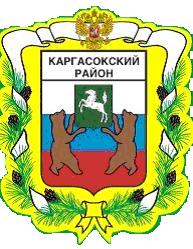 МУНИЦИПАЛЬНОЕ ОБРАЗОВАНИЕ «Каргасокский район»ТОМСКАЯ ОБЛАСТЬАДМИНИСТРАЦИЯ КАРГАСОКСКОГО РАЙОНАУТВЕРЖДЕН постановлением АдминистрацииКаргасокского района от 09.12.2020 № 259ПриложениеМУНИЦИПАЛЬНОЕ ОБРАЗОВАНИЕ «Каргасокский район»ТОМСКАЯ ОБЛАСТЬАДМИНИСТРАЦИЯ КАРГАСОКСКОГО РАЙОНАУТВЕРЖДЕНАпостановлением АдминистрацииКаргасокского районаот __.___. 2020 № _____Приложение 1МУНИЦИПАЛЬНАЯ ПРОГРАММА«ПОВЫШЕНИЕ ЭНЕРГОЭФФЕКТИВНОСТИ В МУНИЦИПАЛЬНОМ ОБРАЗОВАНИИ «КАРГАСОКСКИЙ РАЙОН»»ПАСПОРТ МУНИЦИПАЛЬНОЙ ПРОГРАММЫУТВЕРЖДЕНАпостановлением АдминистрацииКаргасокского районаот __.___. 2020  № _____Приложение 2Раздел V. Система мероприятий Программы и ее ресурсное обеспечение5.2. Ресурсное обеспечение ПрограммыОбъем требуемого финансирования Программы составляет 134 947,8 тыс. руб., в том числе средства бюджета МО «Каргасокский район» составляют 73 504,9 тыс. руб., внебюджетные средства составляют 1 000,0 тыс. руб.УТВЕРЖДЕНОпостановлением АдминистрацииКаргасокского районаот __.___. 2020  № _____Приложение 3Ресурсное обеспечение ПрограммыТаблица № 5.1.УТВЕРЖДЕНОпостановлением АдминистрацииКаргасокского районаот __.___. 2020  № _____Приложение 4РЕСУРСНОЕ ОБЕСПЕЧЕНИЕРЕАЛИЗАЦИИ МУНИЦИПАЛЬНОЙ ПРОГРАММЫ ЗА СЧЕТ СРЕДСТВ БЮДЖЕТАМУНИЦИПАЛЬНОГО ОБРАЗОВАНИЯ «КАРГАСОКСКИЙ РАЙОН»ПО ГЛАВНЫМ РАСПОРЯДИТЕЛЯМ БЮДЖЕТНЫХ СРЕДСТВТаблица № 5.2.УТВЕРЖДЕНОпостановлением АдминистрацииКаргасокского районаот __.___. 2020  № _____Приложение 5Приложение 1к муниципальной программе «Повышение энергоэффективности в муниципальном образовании Каргасокский район»Подпрограмма 1 «Эффективное использование энергоресурсов в социальной сфере Каргасокского района»Паспорт ПодпрограммыУТВЕРЖДЕНАпостановлением АдминистрацииКаргасокского районаот __.___. 2020  № _____Приложение 6III. Система мероприятий подпрограммы 1и ее ресурсное обеспечениеВедомственные целевые программы отсутствуют.В рамках подпрограммы 1 планируется реализация следующих основных мероприятий:1) в части организации мер по соблюдению требований действующего законодательства в области энергосбережения и повышения энергетической эффективности:- организация мониторинга параметров энергосбережения и повышения энергоэффективности в МУ и ОМСУ;- внедрение (замена) средств и систем учета потребления тепловой энергии в учреждениях образования; 2) в части обеспечения снижения объема потребления энергоресурсов:- внедрение энергоэффективной светотехники для освещения помещений МУ;Перечень основных мероприятий подпрограммы 1 «Эффективное использование энергоресурсов в социальной сфере Каргасокского района» и ресурсное обеспечение подпрограммы 1 представлены в таблице №2.УТВЕРЖДЕНпостановлением АдминистрацииКаргасокского районаот __.___. 2020  № _____Приложение 7Перечень основных мероприятий и ресурсное обеспечение подпрограммы 1 ПрограммыТаблица №2УТВЕРЖДЕНАпостановлением АдминистрацииКаргасокского районаот __.___. 2020  № _____Приложение 8Приложение 2 к муниципальной программе «Повышение энергоэффективности в муниципальном образовании Каргасокский район» Подпрограмма 2 «Повышение энергетической эффективности в ЖКХ Каргасокского района»Паспорт ПодпрограммыУТВЕРЖДЕНАпостановлением АдминистрацииКаргасокского районаот __.___. 2020  № _____Приложение 9III. Система мероприятий подпрограммы 2 и ее ресурсное обеспечениеОбъем требуемого финансирования подпрограммы 2:УТВЕРЖДЕНпостановлением АдминистрацииКаргасокского районаот __.___. 2020  № _____Приложение 10Перечень основных мероприятий и ресурсное обеспечение подпрограммы 2 ПрограммыТаблица № 2.УТВЕРЖДЕНАпостановлением АдминистрацииКаргасокского районаот __.___. 2020  № _____Приложение 11Приложение 3 к муниципальной программе «Повышение энергоэффективности в муниципальном образовании Каргасокский район» Подпрограмма 3 «Повышение энергетической эффективности в транспортном комплексе»Паспорт ПодпрограммыУТВЕРЖДЕНАпостановлением АдминистрацииКаргасокского районаот __.___. 2020  № _____Приложение 12III. Система мероприятий подпрограммы 3 и ее ресурсное обеспечениеВедомственные целевые программы отсутствуют.В рамках подпрограммы 3 планируется реализация мероприятий по замене бензина природным газом при условии положительного экономического эффекта от выполнения данных мероприятий.Перечень основных мероприятий подпрограммы 3 «Повышение энергетической эффективности в транспортном комплексе» и ресурсное обеспечение подпрограммы 3 представлены в таблице №2.УТВЕРЖДЕНпостановлением АдминистрацииКаргасокского районаот __.___. 2020  № _____Приложение 13Перечень основных мероприятий и ресурсное обеспечение подпрограммы 3 ПрограммыТаблица № 2.УТВЕРЖДЕНАпостановлением АдминистрацииКаргасокского районаот __.___. 2020 № _____Приложение 14ОБЕСПЕЧИВАЮЩАЯ ПОДПРОГРАММА2. Задачи, показатели и ресурсное обеспечение реализации обеспечивающей подпрограммыТаблица №1. ПОСТАНОВЛЕНИЕПОСТАНОВЛЕНИЕПОСТАНОВЛЕНИЕ09.12.2020№ 259с. Каргасокс. КаргасокО проведении общественного обсуждения проекта Постановления Администрации Каргасокского района «О внесении изменений в Постановление Администрации Каргасокского района от 13.10.2015 №154 «Об утверждении муниципальной программы «Повышение энергоэффективности в муниципальном образовании «Каргасокский район»В соответствии с постановлением Администрации Каргасокского района от 25.12.2015 № 228 «Об утверждении Порядка проведения общественного обсуждения проектов документов стратегического планирования муниципального образования «Каргасокский район», Администрация Каргасокского района постановляет:Провести по инициативе Главы Каргасокского района на территории муниципального образования «Каргасокский район» общественное обсуждение проекта Постановления Администрации Каргасокского района «О внесении изменений в Постановление Администрации Каргасокского района от 13.10.2015 №154 «Об утверждении муниципальной программы «Повышение энергоэффективности в муниципальном образовании «Каргасокский район» (приложение к настоящему постановлению).Утвердить тему общественного обсуждения: о внесении изменений в муниципальную программу «Повышение энергоэффективности в муниципальном образовании «Каргасокский район» (далее – Программа).Определить начало проведения общественного обсуждения о внесении изменений в Программу – 10 декабря 2020 года, окончание проведения общественного обсуждения о внесении изменений в Программу – 20 декабря 2020 года.Настоящее постановление вступает в силу со дня официального опубликования (обнародования) в порядке, предусмотренном Уставом муниципального образования «Каргасокский район».В соответствии с постановлением Администрации Каргасокского района от 25.12.2015 № 228 «Об утверждении Порядка проведения общественного обсуждения проектов документов стратегического планирования муниципального образования «Каргасокский район», Администрация Каргасокского района постановляет:Провести по инициативе Главы Каргасокского района на территории муниципального образования «Каргасокский район» общественное обсуждение проекта Постановления Администрации Каргасокского района «О внесении изменений в Постановление Администрации Каргасокского района от 13.10.2015 №154 «Об утверждении муниципальной программы «Повышение энергоэффективности в муниципальном образовании «Каргасокский район» (приложение к настоящему постановлению).Утвердить тему общественного обсуждения: о внесении изменений в муниципальную программу «Повышение энергоэффективности в муниципальном образовании «Каргасокский район» (далее – Программа).Определить начало проведения общественного обсуждения о внесении изменений в Программу – 10 декабря 2020 года, окончание проведения общественного обсуждения о внесении изменений в Программу – 20 декабря 2020 года.Настоящее постановление вступает в силу со дня официального опубликования (обнародования) в порядке, предусмотренном Уставом муниципального образования «Каргасокский район».Глава Каргасокского района                                                           А.П. АщеуловГлава Каргасокского района                                                           А.П. АщеуловГ.А. Еременко2-12-55ПОСТАНОВЛЕНИЕ(ПРОЕКТ)ПОСТАНОВЛЕНИЕ(ПРОЕКТ)ПОСТАНОВЛЕНИЕ(ПРОЕКТ)ПОСТАНОВЛЕНИЕ(ПРОЕКТ)___.___.2020   № _____с. Каргасокс. Каргасокс. КаргасокО внесении изменений в Постановление Администрации Каргасокского района от 13.10.2015 №154 «Об утверждении муниципальной программы «Повышение энергоэффективности в муниципальном образовании «Каргасокский район»О внесении изменений в Постановление Администрации Каргасокского района от 13.10.2015 №154 «Об утверждении муниципальной программы «Повышение энергоэффективности в муниципальном образовании «Каргасокский район»В соответствии с постановлением Администрации Каргасокского района от 20.01.2015 №11 «Об утверждении Порядка принятия решений о разработке муниципальных программ муниципального образования «Каргасокский район», их формирования и реализации», с учетом результатов общественного обсуждения о внесении изменений в муниципальную программу «Повышение энергоэффективности в муниципальном образовании «Каргасокский район», проведенного с 10 декабря 2020 года по 20 декабря 2020 года,Администрация Каргасокского района постановляет:1. Внести следующие изменения в муниципальную программу «Повышение энергоэффективности в муниципальном образовании «Каргасокский район», утвержденную Постановлением Администрации Каргасокского района от 13.10.2015 №154 «Об утверждении муниципальной программы «Повышение энергоэффективности в муниципальном образовании «Каргасокский район» (далее по тексту - Программа):1) В Паспорте Программы графу «Объемы и источники финансирования Программы (с детализацией по годам реализации Программы) тыс. руб.» изложить в новой редакции согласно приложению 1 к настоящему Постановлению.2) В разделе V Программы «Система мероприятий Программы и ее ресурсное обеспечение»:- в пункте 5.2. «Ресурсное обеспечение Программы» первый абзац изложить в новой редакции согласно приложению 2 к настоящему Постановлению;-  таблицу 5.1. «Ресурсное обеспечение Программы» изложить в новой редакции согласно приложению 3 к настоящему Постановлению;- таблицу 5.2. «Ресурсное обеспечение реализации муниципальной программы за счет средств бюджета муниципального образования «Каргасокский район» по главным распорядителям бюджетных средств» изложить в новой редакции согласно приложению 4 к настоящему Постановлению.3) В Подпрограмме 1 «Эффективное использование энергоресурсов в социальной сфере Каргасокского района» (приложение 1 к Программе):- В Паспорте подпрограммы 1 графу «Объемы и источники финансирования подпрограммы (с детализацией по годам реализации подпрограммы) тыс. руб.» изложить в новой редакции согласно приложению 5 к настоящему Постановлению;- раздел III «Система мероприятий подпрограммы 1 и ее ресурсное обеспечение» изложить в новой редакции согласно приложению 6 к настоящему Постановлению;- таблицу 2 «Перечень основных мероприятий и ресурсное обеспечение подпрограммы 1 Программы» изложить в новой редакции согласно приложению 7 к настоящему Постановлению;4) В Подпрограмме 2 «Повышение энергетической эффективности в ЖКХ Каргасокского района» (приложение 2 к Программе):- В Паспорте подпрограммы 2 графу «Объемы и источники финансирования подпрограммы (с детализацией по годам реализации подпрограммы) тыс. руб.» изложить в новой редакции согласно приложению 8 к настоящему Постановлению;- в разделе III «Система мероприятий подпрограммы 2 и ее ресурсное обеспечение» таблицу «Объем требуемого финансирования подпрограммы 2» изложить в новой редакции согласно приложению 9 к настоящему Постановлению;- таблицу 2 «Перечень основных мероприятий и ресурсное обеспечение подпрограммы 2 Программы» изложить в новой редакции согласно приложению 10 к настоящему Постановлению; 5) В Подпрограмме 3 «Повышение энергетической эффективности в транспортном комплексе» (приложение 3 к Программе):- В Паспорте подпрограммы 3 графу «Объемы и источники финансирования подпрограммы (с детализацией по годам реализации подпрограммы) тыс. руб.» изложить в новой редакции согласно приложению 11 к настоящему Постановлению;- раздел III «Система мероприятий подпрограммы 3 и ее ресурсное обеспечение» изложить в новой редакции согласно приложению 12 к настоящему Постановлению;- таблицу 2 «Перечень основных мероприятий и ресурсное обеспечение подпрограммы 3 Программы» изложить в новой редакции согласно приложению 13 к настоящему Постановлению; 6) Таблицу 1 «Задачи, показатели и ресурсное обеспечение реализации обеспечивающей подпрограммы» Обеспечивающей программы (приложение 4 к Программе) изложить в новой редакции согласно приложению 14 к настоящему Постановлению.2. Настоящее постановление вступает в силу со дня официального опубликования (обнародования) в порядке, предусмотренном Уставом муниципального образования «Каргасокский район».В соответствии с постановлением Администрации Каргасокского района от 20.01.2015 №11 «Об утверждении Порядка принятия решений о разработке муниципальных программ муниципального образования «Каргасокский район», их формирования и реализации», с учетом результатов общественного обсуждения о внесении изменений в муниципальную программу «Повышение энергоэффективности в муниципальном образовании «Каргасокский район», проведенного с 10 декабря 2020 года по 20 декабря 2020 года,Администрация Каргасокского района постановляет:1. Внести следующие изменения в муниципальную программу «Повышение энергоэффективности в муниципальном образовании «Каргасокский район», утвержденную Постановлением Администрации Каргасокского района от 13.10.2015 №154 «Об утверждении муниципальной программы «Повышение энергоэффективности в муниципальном образовании «Каргасокский район» (далее по тексту - Программа):1) В Паспорте Программы графу «Объемы и источники финансирования Программы (с детализацией по годам реализации Программы) тыс. руб.» изложить в новой редакции согласно приложению 1 к настоящему Постановлению.2) В разделе V Программы «Система мероприятий Программы и ее ресурсное обеспечение»:- в пункте 5.2. «Ресурсное обеспечение Программы» первый абзац изложить в новой редакции согласно приложению 2 к настоящему Постановлению;-  таблицу 5.1. «Ресурсное обеспечение Программы» изложить в новой редакции согласно приложению 3 к настоящему Постановлению;- таблицу 5.2. «Ресурсное обеспечение реализации муниципальной программы за счет средств бюджета муниципального образования «Каргасокский район» по главным распорядителям бюджетных средств» изложить в новой редакции согласно приложению 4 к настоящему Постановлению.3) В Подпрограмме 1 «Эффективное использование энергоресурсов в социальной сфере Каргасокского района» (приложение 1 к Программе):- В Паспорте подпрограммы 1 графу «Объемы и источники финансирования подпрограммы (с детализацией по годам реализации подпрограммы) тыс. руб.» изложить в новой редакции согласно приложению 5 к настоящему Постановлению;- раздел III «Система мероприятий подпрограммы 1 и ее ресурсное обеспечение» изложить в новой редакции согласно приложению 6 к настоящему Постановлению;- таблицу 2 «Перечень основных мероприятий и ресурсное обеспечение подпрограммы 1 Программы» изложить в новой редакции согласно приложению 7 к настоящему Постановлению;4) В Подпрограмме 2 «Повышение энергетической эффективности в ЖКХ Каргасокского района» (приложение 2 к Программе):- В Паспорте подпрограммы 2 графу «Объемы и источники финансирования подпрограммы (с детализацией по годам реализации подпрограммы) тыс. руб.» изложить в новой редакции согласно приложению 8 к настоящему Постановлению;- в разделе III «Система мероприятий подпрограммы 2 и ее ресурсное обеспечение» таблицу «Объем требуемого финансирования подпрограммы 2» изложить в новой редакции согласно приложению 9 к настоящему Постановлению;- таблицу 2 «Перечень основных мероприятий и ресурсное обеспечение подпрограммы 2 Программы» изложить в новой редакции согласно приложению 10 к настоящему Постановлению; 5) В Подпрограмме 3 «Повышение энергетической эффективности в транспортном комплексе» (приложение 3 к Программе):- В Паспорте подпрограммы 3 графу «Объемы и источники финансирования подпрограммы (с детализацией по годам реализации подпрограммы) тыс. руб.» изложить в новой редакции согласно приложению 11 к настоящему Постановлению;- раздел III «Система мероприятий подпрограммы 3 и ее ресурсное обеспечение» изложить в новой редакции согласно приложению 12 к настоящему Постановлению;- таблицу 2 «Перечень основных мероприятий и ресурсное обеспечение подпрограммы 3 Программы» изложить в новой редакции согласно приложению 13 к настоящему Постановлению; 6) Таблицу 1 «Задачи, показатели и ресурсное обеспечение реализации обеспечивающей подпрограммы» Обеспечивающей программы (приложение 4 к Программе) изложить в новой редакции согласно приложению 14 к настоящему Постановлению.2. Настоящее постановление вступает в силу со дня официального опубликования (обнародования) в порядке, предусмотренном Уставом муниципального образования «Каргасокский район».В соответствии с постановлением Администрации Каргасокского района от 20.01.2015 №11 «Об утверждении Порядка принятия решений о разработке муниципальных программ муниципального образования «Каргасокский район», их формирования и реализации», с учетом результатов общественного обсуждения о внесении изменений в муниципальную программу «Повышение энергоэффективности в муниципальном образовании «Каргасокский район», проведенного с 10 декабря 2020 года по 20 декабря 2020 года,Администрация Каргасокского района постановляет:1. Внести следующие изменения в муниципальную программу «Повышение энергоэффективности в муниципальном образовании «Каргасокский район», утвержденную Постановлением Администрации Каргасокского района от 13.10.2015 №154 «Об утверждении муниципальной программы «Повышение энергоэффективности в муниципальном образовании «Каргасокский район» (далее по тексту - Программа):1) В Паспорте Программы графу «Объемы и источники финансирования Программы (с детализацией по годам реализации Программы) тыс. руб.» изложить в новой редакции согласно приложению 1 к настоящему Постановлению.2) В разделе V Программы «Система мероприятий Программы и ее ресурсное обеспечение»:- в пункте 5.2. «Ресурсное обеспечение Программы» первый абзац изложить в новой редакции согласно приложению 2 к настоящему Постановлению;-  таблицу 5.1. «Ресурсное обеспечение Программы» изложить в новой редакции согласно приложению 3 к настоящему Постановлению;- таблицу 5.2. «Ресурсное обеспечение реализации муниципальной программы за счет средств бюджета муниципального образования «Каргасокский район» по главным распорядителям бюджетных средств» изложить в новой редакции согласно приложению 4 к настоящему Постановлению.3) В Подпрограмме 1 «Эффективное использование энергоресурсов в социальной сфере Каргасокского района» (приложение 1 к Программе):- В Паспорте подпрограммы 1 графу «Объемы и источники финансирования подпрограммы (с детализацией по годам реализации подпрограммы) тыс. руб.» изложить в новой редакции согласно приложению 5 к настоящему Постановлению;- раздел III «Система мероприятий подпрограммы 1 и ее ресурсное обеспечение» изложить в новой редакции согласно приложению 6 к настоящему Постановлению;- таблицу 2 «Перечень основных мероприятий и ресурсное обеспечение подпрограммы 1 Программы» изложить в новой редакции согласно приложению 7 к настоящему Постановлению;4) В Подпрограмме 2 «Повышение энергетической эффективности в ЖКХ Каргасокского района» (приложение 2 к Программе):- В Паспорте подпрограммы 2 графу «Объемы и источники финансирования подпрограммы (с детализацией по годам реализации подпрограммы) тыс. руб.» изложить в новой редакции согласно приложению 8 к настоящему Постановлению;- в разделе III «Система мероприятий подпрограммы 2 и ее ресурсное обеспечение» таблицу «Объем требуемого финансирования подпрограммы 2» изложить в новой редакции согласно приложению 9 к настоящему Постановлению;- таблицу 2 «Перечень основных мероприятий и ресурсное обеспечение подпрограммы 2 Программы» изложить в новой редакции согласно приложению 10 к настоящему Постановлению; 5) В Подпрограмме 3 «Повышение энергетической эффективности в транспортном комплексе» (приложение 3 к Программе):- В Паспорте подпрограммы 3 графу «Объемы и источники финансирования подпрограммы (с детализацией по годам реализации подпрограммы) тыс. руб.» изложить в новой редакции согласно приложению 11 к настоящему Постановлению;- раздел III «Система мероприятий подпрограммы 3 и ее ресурсное обеспечение» изложить в новой редакции согласно приложению 12 к настоящему Постановлению;- таблицу 2 «Перечень основных мероприятий и ресурсное обеспечение подпрограммы 3 Программы» изложить в новой редакции согласно приложению 13 к настоящему Постановлению; 6) Таблицу 1 «Задачи, показатели и ресурсное обеспечение реализации обеспечивающей подпрограммы» Обеспечивающей программы (приложение 4 к Программе) изложить в новой редакции согласно приложению 14 к настоящему Постановлению.2. Настоящее постановление вступает в силу со дня официального опубликования (обнародования) в порядке, предусмотренном Уставом муниципального образования «Каргасокский район».В соответствии с постановлением Администрации Каргасокского района от 20.01.2015 №11 «Об утверждении Порядка принятия решений о разработке муниципальных программ муниципального образования «Каргасокский район», их формирования и реализации», с учетом результатов общественного обсуждения о внесении изменений в муниципальную программу «Повышение энергоэффективности в муниципальном образовании «Каргасокский район», проведенного с 10 декабря 2020 года по 20 декабря 2020 года,Администрация Каргасокского района постановляет:1. Внести следующие изменения в муниципальную программу «Повышение энергоэффективности в муниципальном образовании «Каргасокский район», утвержденную Постановлением Администрации Каргасокского района от 13.10.2015 №154 «Об утверждении муниципальной программы «Повышение энергоэффективности в муниципальном образовании «Каргасокский район» (далее по тексту - Программа):1) В Паспорте Программы графу «Объемы и источники финансирования Программы (с детализацией по годам реализации Программы) тыс. руб.» изложить в новой редакции согласно приложению 1 к настоящему Постановлению.2) В разделе V Программы «Система мероприятий Программы и ее ресурсное обеспечение»:- в пункте 5.2. «Ресурсное обеспечение Программы» первый абзац изложить в новой редакции согласно приложению 2 к настоящему Постановлению;-  таблицу 5.1. «Ресурсное обеспечение Программы» изложить в новой редакции согласно приложению 3 к настоящему Постановлению;- таблицу 5.2. «Ресурсное обеспечение реализации муниципальной программы за счет средств бюджета муниципального образования «Каргасокский район» по главным распорядителям бюджетных средств» изложить в новой редакции согласно приложению 4 к настоящему Постановлению.3) В Подпрограмме 1 «Эффективное использование энергоресурсов в социальной сфере Каргасокского района» (приложение 1 к Программе):- В Паспорте подпрограммы 1 графу «Объемы и источники финансирования подпрограммы (с детализацией по годам реализации подпрограммы) тыс. руб.» изложить в новой редакции согласно приложению 5 к настоящему Постановлению;- раздел III «Система мероприятий подпрограммы 1 и ее ресурсное обеспечение» изложить в новой редакции согласно приложению 6 к настоящему Постановлению;- таблицу 2 «Перечень основных мероприятий и ресурсное обеспечение подпрограммы 1 Программы» изложить в новой редакции согласно приложению 7 к настоящему Постановлению;4) В Подпрограмме 2 «Повышение энергетической эффективности в ЖКХ Каргасокского района» (приложение 2 к Программе):- В Паспорте подпрограммы 2 графу «Объемы и источники финансирования подпрограммы (с детализацией по годам реализации подпрограммы) тыс. руб.» изложить в новой редакции согласно приложению 8 к настоящему Постановлению;- в разделе III «Система мероприятий подпрограммы 2 и ее ресурсное обеспечение» таблицу «Объем требуемого финансирования подпрограммы 2» изложить в новой редакции согласно приложению 9 к настоящему Постановлению;- таблицу 2 «Перечень основных мероприятий и ресурсное обеспечение подпрограммы 2 Программы» изложить в новой редакции согласно приложению 10 к настоящему Постановлению; 5) В Подпрограмме 3 «Повышение энергетической эффективности в транспортном комплексе» (приложение 3 к Программе):- В Паспорте подпрограммы 3 графу «Объемы и источники финансирования подпрограммы (с детализацией по годам реализации подпрограммы) тыс. руб.» изложить в новой редакции согласно приложению 11 к настоящему Постановлению;- раздел III «Система мероприятий подпрограммы 3 и ее ресурсное обеспечение» изложить в новой редакции согласно приложению 12 к настоящему Постановлению;- таблицу 2 «Перечень основных мероприятий и ресурсное обеспечение подпрограммы 3 Программы» изложить в новой редакции согласно приложению 13 к настоящему Постановлению; 6) Таблицу 1 «Задачи, показатели и ресурсное обеспечение реализации обеспечивающей подпрограммы» Обеспечивающей программы (приложение 4 к Программе) изложить в новой редакции согласно приложению 14 к настоящему Постановлению.2. Настоящее постановление вступает в силу со дня официального опубликования (обнародования) в порядке, предусмотренном Уставом муниципального образования «Каргасокский район».Глава Каргасокского района                                                                А.П. АщеуловГлава Каргасокского района                                                                А.П. АщеуловГ.А. Еременко2-12-55Объемы и источники финансирования Программы (с детализацией по годам реализации Программы) тыс. руб.ИсточникиВсего2016год2017год2018год2019год2020 год2021годОбъемы и источники финансирования Программы (с детализацией по годам реализации Программы) тыс. руб.Федеральный бюджет0000000Объемы и источники финансирования Программы (с детализацией по годам реализации Программы) тыс. руб.Областной бюджет60 442,962 772,502 969,381 303,105 571,8025 595,1822 231,00Объемы и источники финансирования Программы (с детализацией по годам реализации Программы) тыс. руб.Местные бюджеты73 504,909 253,9913 297,089 467,109 949,1915 002,6416 534,90Объемы и источники финансирования Программы (с детализацией по годам реализации Программы) тыс. руб.Внебюджетные источники1 000,00,0100,0200,0200,0250,0250,0Объемы и источники финансирования Программы (с детализацией по годам реализации Программы) тыс. руб.Всего по источникам134 947,8612 026,4916 366,4610 970,2015 720,9940 847,8239 015,90№ п/пНаименование задачи муниципальной программыСрок реализацииОбъем финансирования, тыс. рублей                                                                                                                                     В том числе за счет средств, тыс. руб.В том числе за счет средств, тыс. руб.В том числе за счет средств, тыс. руб.В том числе за счет средств, тыс. руб.Соисполнитель№ п/пНаименование задачи муниципальной программыСрок реализацииОбъем финансирования, тыс. рублей                                                                                                                                     федерального бюджета (по согласованию)областного бюджета (по согласованию)местного бюджетавнебюджетных источников (по согласованию)Соисполнитель1234567891Задача 1.  Энергосбережение в социальной сфереЗадача 1.  Энергосбережение в социальной сфереЗадача 1.  Энергосбережение в социальной сфереЗадача 1.  Энергосбережение в социальной сфереЗадача 1.  Энергосбережение в социальной сфереЗадача 1.  Энергосбережение в социальной сфереЗадача 1.  Энергосбережение в социальной сфереЗадача 1.  Энергосбережение в социальной сфере1.1Эффективное использование энергоресурсов в социальной сфере Каргасокского района»Всего00000УООП и П, Отдел культуры и туризма1.1Эффективное использование энергоресурсов в социальной сфере Каргасокского района»2016 год00000УООП и П, Отдел культуры и туризма1.1Эффективное использование энергоресурсов в социальной сфере Каргасокского района»2017 год00000УООП и П, Отдел культуры и туризма1.1Эффективное использование энергоресурсов в социальной сфере Каргасокского района»2018 год00000УООП и П, Отдел культуры и туризма1.1Эффективное использование энергоресурсов в социальной сфере Каргасокского района»2019 год00000УООП и П, Отдел культуры и туризма1.1Эффективное использование энергоресурсов в социальной сфере Каргасокского района»2020 год00000УООП и П, Отдел культуры и туризма1.1Эффективное использование энергоресурсов в социальной сфере Каргасокского района»2021 год00000УООП и П, Отдел культуры и туризма2.Задача 2. Энергосбережение в жилищно-коммунальном хозяйствеЗадача 2. Энергосбережение в жилищно-коммунальном хозяйствеЗадача 2. Энергосбережение в жилищно-коммунальном хозяйствеЗадача 2. Энергосбережение в жилищно-коммунальном хозяйствеЗадача 2. Энергосбережение в жилищно-коммунальном хозяйствеЗадача 2. Энергосбережение в жилищно-коммунальном хозяйствеЗадача 2. Энергосбережение в жилищно-коммунальном хозяйствеЗадача 2. Энергосбережение в жилищно-коммунальном хозяйстве2.1.Повышение энергетической эффективности в ЖКХ Каргасокского районавсего96 068,7220,060 442,95734 625,7651 000,00МКУ УЖКХ и КС, УФ АКР, ОМСУ, ОКК2.1.Повышение энергетической эффективности в ЖКХ Каргасокского района2016 г.5 851,420,02 772,503 078,920,000МКУ УЖКХ и КС, УФ АКР, ОМСУ, ОКК2.1.Повышение энергетической эффективности в ЖКХ Каргасокского района2017 г.9 997,060,02 969,386 927,68100,00МКУ УЖКХ и КС, УФ АКР, ОМСУ, ОКК2.1.Повышение энергетической эффективности в ЖКХ Каргасокского района2018 г.4 503,100,01 303,103 000,00200,00МКУ УЖКХ и КС, УФ АКР, ОМСУ, ОКК2.1.Повышение энергетической эффективности в ЖКХ Каргасокского района2019 г.9 271,800,05 571,803 500,00200,00МКУ УЖКХ и КС, УФ АКР, ОМСУ, ОКК2.1.Повышение энергетической эффективности в ЖКХ Каргасокского района2020 г.34 106,1420,025 595,1778 260,965250,00МКУ УЖКХ и КС, УФ АКР, ОМСУ, ОКК2.1.Повышение энергетической эффективности в ЖКХ Каргасокского района2021 г.32 339,200,022 231,009 858,20250,00МКУ УЖКХ и КС, УФ АКР, ОМСУ, ОКК3Задача 3. Энергосбережение в транспортном комплексе Задача 3. Энергосбережение в транспортном комплексе Задача 3. Энергосбережение в транспортном комплексе Задача 3. Энергосбережение в транспортном комплексе Задача 3. Энергосбережение в транспортном комплексе Задача 3. Энергосбережение в транспортном комплексе Задача 3. Энергосбережение в транспортном комплексе Задача 3. Энергосбережение в транспортном комплексе 3.1.Повышение энергетической эффективности в транспортном комплексеВсего00000АКР, ОМСУ, МУП «Каргасокское АТП»3.1.Повышение энергетической эффективности в транспортном комплексе2016 год00000АКР, ОМСУ, МУП «Каргасокское АТП»3.1.Повышение энергетической эффективности в транспортном комплексе2017 год00000АКР, ОМСУ, МУП «Каргасокское АТП»3.1.Повышение энергетической эффективности в транспортном комплексе2018 год00000АКР, ОМСУ, МУП «Каргасокское АТП»3.1.Повышение энергетической эффективности в транспортном комплексе2019 год00000АКР, ОМСУ, МУП «Каргасокское АТП»3.1.Повышение энергетической эффективности в транспортном комплексе2020 год00000АКР, ОМСУ, МУП «Каргасокское АТП»3.1.Повышение энергетической эффективности в транспортном комплексе2021 год00000АКР, ОМСУ, МУП «Каргасокское АТП»4.Обеспечивающая подпрограммаОбеспечивающая подпрограммаОбеспечивающая подпрограммаОбеспечивающая подпрограммаОбеспечивающая подпрограммаОбеспечивающая подпрограммаОбеспечивающая подпрограммаОбеспечивающая подпрограмма4.1.Обеспечение реализации Программы Всего38 879,1370038 879,1370МКУ УЖКХ и КС4.1.Обеспечение реализации Программы 2016 год6 175,07006 175,070МКУ УЖКХ и КС4.1.Обеспечение реализации Программы 2017 год6 369,4006 369,40МКУ УЖКХ и КС4.1.Обеспечение реализации Программы 2018 год6 467,1006 467,10МКУ УЖКХ и КС4.1.Обеспечение реализации Программы 2019 год6 449,19006 449,190МКУ УЖКХ и КС4.1.Обеспечение реализации Программы 2020 год6 741,677006 741,6770МКУ УЖКХ и КС4.1.Обеспечение реализации Программы 2021 год6 676,7006 676,70МКУ УЖКХ и КСИтого по ПрограммеИтого по ПрограммеВсего134 947,860,0060 442,9673 504,901 000,00ХИтого по ПрограммеИтого по Программе2016 год12 026,490,002 772,509 253,990,00ХИтого по ПрограммеИтого по Программе2017 год16 366,460,002 969,3813 297,08100,00ХИтого по ПрограммеИтого по Программе2018 год10 970,200,001 303,109 467,10200,00ХИтого по ПрограммеИтого по Программе2019 год15 720,990,005 571,809 949,19200,00ХИтого по ПрограммеИтого по Программе2020 год40 847,820,0025 595,1815 002,64250,00ХИтого по ПрограммеИтого по Программе2021 год39 015,900,0022 231,0016 534,90250,00Х№ п/пНаименование подпрограммы, задачи, мероприятия муниципальной программыНаименование подпрограммы, задачи, мероприятия муниципальной программыНаименование подпрограммы, задачи, мероприятия муниципальной программыСрок исполненияОбъем бюджетных ассигнований (тыс. рублей)Главные распорядители средств бюджетных средств (ГРБС) - ответственный исполнитель, соисполнитель, участникГлавные распорядители средств бюджетных средств (ГРБС) - ответственный исполнитель, соисполнитель, участникГлавные распорядители средств бюджетных средств (ГРБС) - ответственный исполнитель, соисполнитель, участникГлавные распорядители средств бюджетных средств (ГРБС) - ответственный исполнитель, соисполнитель, участникГлавные распорядители средств бюджетных средств (ГРБС) - ответственный исполнитель, соисполнитель, участник№ п/пНаименование подпрограммы, задачи, мероприятия муниципальной программыНаименование подпрограммы, задачи, мероприятия муниципальной программыНаименование подпрограммы, задачи, мероприятия муниципальной программыСрок исполненияОбъем бюджетных ассигнований (тыс. рублей)МКУ УЖКХи КСУОО и ПОтдел культуры и туризмаАКРУФ АКР12223456789Подпрограмма 1 «Эффективное использование энергоресурсов в социальной сфере Каргасокского района»Подпрограмма 1 «Эффективное использование энергоресурсов в социальной сфере Каргасокского района»Подпрограмма 1 «Эффективное использование энергоресурсов в социальной сфере Каргасокского района»Подпрограмма 1 «Эффективное использование энергоресурсов в социальной сфере Каргасокского района»Подпрограмма 1 «Эффективное использование энергоресурсов в социальной сфере Каргасокского района»Подпрограмма 1 «Эффективное использование энергоресурсов в социальной сфере Каргасокского района»Подпрограмма 1 «Эффективное использование энергоресурсов в социальной сфере Каргасокского района»Подпрограмма 1 «Эффективное использование энергоресурсов в социальной сфере Каргасокского района»Подпрограмма 1 «Эффективное использование энергоресурсов в социальной сфере Каргасокского района»Подпрограмма 1 «Эффективное использование энергоресурсов в социальной сфере Каргасокского района»Подпрограмма 1 «Эффективное использование энергоресурсов в социальной сфере Каргасокского района»1.Задача 1. Выполнение требований действующего законодательства в области энергосбережения и повышения энергетических ресурсовЗадача 1. Выполнение требований действующего законодательства в области энергосбережения и повышения энергетических ресурсовЗадача 1. Выполнение требований действующего законодательства в области энергосбережения и повышения энергетических ресурсовЗадача 1. Выполнение требований действующего законодательства в области энергосбережения и повышения энергетических ресурсовЗадача 1. Выполнение требований действующего законодательства в области энергосбережения и повышения энергетических ресурсовЗадача 1. Выполнение требований действующего законодательства в области энергосбережения и повышения энергетических ресурсовЗадача 1. Выполнение требований действующего законодательства в области энергосбережения и повышения энергетических ресурсовЗадача 1. Выполнение требований действующего законодательства в области энергосбережения и повышения энергетических ресурсовЗадача 1. Выполнение требований действующего законодательства в области энергосбережения и повышения энергетических ресурсовЗадача 1. Выполнение требований действующего законодательства в области энергосбережения и повышения энергетических ресурсов1.1.Основное мероприятие:Выполнение требований действующего законодательства в области энергосбережения и повышения энергетических ресурсовОсновное мероприятие:Выполнение требований действующего законодательства в области энергосбережения и повышения энергетических ресурсовОсновное мероприятие:Выполнение требований действующего законодательства в области энергосбережения и повышения энергетических ресурсовВсего, в т.ч.:0000001.1.Основное мероприятие:Выполнение требований действующего законодательства в области энергосбережения и повышения энергетических ресурсовОсновное мероприятие:Выполнение требований действующего законодательства в области энергосбережения и повышения энергетических ресурсовОсновное мероприятие:Выполнение требований действующего законодательства в области энергосбережения и повышения энергетических ресурсов2016 год0000001.1.Основное мероприятие:Выполнение требований действующего законодательства в области энергосбережения и повышения энергетических ресурсовОсновное мероприятие:Выполнение требований действующего законодательства в области энергосбережения и повышения энергетических ресурсовОсновное мероприятие:Выполнение требований действующего законодательства в области энергосбережения и повышения энергетических ресурсов2017 год0000001.1.Основное мероприятие:Выполнение требований действующего законодательства в области энергосбережения и повышения энергетических ресурсовОсновное мероприятие:Выполнение требований действующего законодательства в области энергосбережения и повышения энергетических ресурсовОсновное мероприятие:Выполнение требований действующего законодательства в области энергосбережения и повышения энергетических ресурсов2018 год0000001.1.Основное мероприятие:Выполнение требований действующего законодательства в области энергосбережения и повышения энергетических ресурсовОсновное мероприятие:Выполнение требований действующего законодательства в области энергосбережения и повышения энергетических ресурсовОсновное мероприятие:Выполнение требований действующего законодательства в области энергосбережения и повышения энергетических ресурсов2019 год0000001.1.Основное мероприятие:Выполнение требований действующего законодательства в области энергосбережения и повышения энергетических ресурсовОсновное мероприятие:Выполнение требований действующего законодательства в области энергосбережения и повышения энергетических ресурсовОсновное мероприятие:Выполнение требований действующего законодательства в области энергосбережения и повышения энергетических ресурсов2020 год0000001.1.Основное мероприятие:Выполнение требований действующего законодательства в области энергосбережения и повышения энергетических ресурсовОсновное мероприятие:Выполнение требований действующего законодательства в области энергосбережения и повышения энергетических ресурсовОсновное мероприятие:Выполнение требований действующего законодательства в области энергосбережения и повышения энергетических ресурсов2021 год0000001.1.1.Мероприятие 2:Внедрение (замена) средств и систем учета потребления энергоресурсов в МУМероприятие 2:Внедрение (замена) средств и систем учета потребления энергоресурсов в МУМероприятие 2:Внедрение (замена) средств и систем учета потребления энергоресурсов в МУВсего, в т.ч.:0000001.1.1.Мероприятие 2:Внедрение (замена) средств и систем учета потребления энергоресурсов в МУМероприятие 2:Внедрение (замена) средств и систем учета потребления энергоресурсов в МУМероприятие 2:Внедрение (замена) средств и систем учета потребления энергоресурсов в МУ2016 год0000001.1.1.Мероприятие 2:Внедрение (замена) средств и систем учета потребления энергоресурсов в МУМероприятие 2:Внедрение (замена) средств и систем учета потребления энергоресурсов в МУМероприятие 2:Внедрение (замена) средств и систем учета потребления энергоресурсов в МУ2017 год0000001.1.1.Мероприятие 2:Внедрение (замена) средств и систем учета потребления энергоресурсов в МУМероприятие 2:Внедрение (замена) средств и систем учета потребления энергоресурсов в МУМероприятие 2:Внедрение (замена) средств и систем учета потребления энергоресурсов в МУ2018 год0000001.1.1.Мероприятие 2:Внедрение (замена) средств и систем учета потребления энергоресурсов в МУМероприятие 2:Внедрение (замена) средств и систем учета потребления энергоресурсов в МУМероприятие 2:Внедрение (замена) средств и систем учета потребления энергоресурсов в МУ2019 год0000001.1.1.Мероприятие 2:Внедрение (замена) средств и систем учета потребления энергоресурсов в МУМероприятие 2:Внедрение (замена) средств и систем учета потребления энергоресурсов в МУМероприятие 2:Внедрение (замена) средств и систем учета потребления энергоресурсов в МУ2020 год0000001.1.1.Мероприятие 2:Внедрение (замена) средств и систем учета потребления энергоресурсов в МУМероприятие 2:Внедрение (замена) средств и систем учета потребления энергоресурсов в МУМероприятие 2:Внедрение (замена) средств и систем учета потребления энергоресурсов в МУ2021 год0000002.Задача 2. Снижение потребления энергоресурсов в МУ и ОМСУЗадача 2. Снижение потребления энергоресурсов в МУ и ОМСУЗадача 2. Снижение потребления энергоресурсов в МУ и ОМСУЗадача 2. Снижение потребления энергоресурсов в МУ и ОМСУЗадача 2. Снижение потребления энергоресурсов в МУ и ОМСУЗадача 2. Снижение потребления энергоресурсов в МУ и ОМСУЗадача 2. Снижение потребления энергоресурсов в МУ и ОМСУЗадача 2. Снижение потребления энергоресурсов в МУ и ОМСУЗадача 2. Снижение потребления энергоресурсов в МУ и ОМСУЗадача 2. Снижение потребления энергоресурсов в МУ и ОМСУ2.1.Основное мероприятие: Оптимизация режимов потребления энергоресурсов в МУ и ОМСУОсновное мероприятие: Оптимизация режимов потребления энергоресурсов в МУ и ОМСУОсновное мероприятие: Оптимизация режимов потребления энергоресурсов в МУ и ОМСУВсего, в т.ч.:0000002.1.Основное мероприятие: Оптимизация режимов потребления энергоресурсов в МУ и ОМСУОсновное мероприятие: Оптимизация режимов потребления энергоресурсов в МУ и ОМСУОсновное мероприятие: Оптимизация режимов потребления энергоресурсов в МУ и ОМСУ2016 год0000002.1.Основное мероприятие: Оптимизация режимов потребления энергоресурсов в МУ и ОМСУОсновное мероприятие: Оптимизация режимов потребления энергоресурсов в МУ и ОМСУОсновное мероприятие: Оптимизация режимов потребления энергоресурсов в МУ и ОМСУ2017 год0000002.1.Основное мероприятие: Оптимизация режимов потребления энергоресурсов в МУ и ОМСУОсновное мероприятие: Оптимизация режимов потребления энергоресурсов в МУ и ОМСУОсновное мероприятие: Оптимизация режимов потребления энергоресурсов в МУ и ОМСУ2018 год0000002.1.Основное мероприятие: Оптимизация режимов потребления энергоресурсов в МУ и ОМСУОсновное мероприятие: Оптимизация режимов потребления энергоресурсов в МУ и ОМСУОсновное мероприятие: Оптимизация режимов потребления энергоресурсов в МУ и ОМСУ2019 год0000002.1.Основное мероприятие: Оптимизация режимов потребления энергоресурсов в МУ и ОМСУОсновное мероприятие: Оптимизация режимов потребления энергоресурсов в МУ и ОМСУОсновное мероприятие: Оптимизация режимов потребления энергоресурсов в МУ и ОМСУ2020 год0000002.1.Основное мероприятие: Оптимизация режимов потребления энергоресурсов в МУ и ОМСУОсновное мероприятие: Оптимизация режимов потребления энергоресурсов в МУ и ОМСУОсновное мероприятие: Оптимизация режимов потребления энергоресурсов в МУ и ОМСУ2021 год0000002.1.1.Мероприятие 1:Внедрение энергоэффективной светотехники в МУМероприятие 1:Внедрение энергоэффективной светотехники в МУМероприятие 1:Внедрение энергоэффективной светотехники в МУВсего, в т.ч.:0000002.1.1.Мероприятие 1:Внедрение энергоэффективной светотехники в МУМероприятие 1:Внедрение энергоэффективной светотехники в МУМероприятие 1:Внедрение энергоэффективной светотехники в МУ2016 год0000002.1.1.Мероприятие 1:Внедрение энергоэффективной светотехники в МУМероприятие 1:Внедрение энергоэффективной светотехники в МУМероприятие 1:Внедрение энергоэффективной светотехники в МУ2017 год0000002.1.1.Мероприятие 1:Внедрение энергоэффективной светотехники в МУМероприятие 1:Внедрение энергоэффективной светотехники в МУМероприятие 1:Внедрение энергоэффективной светотехники в МУ2018 год0000002.1.1.Мероприятие 1:Внедрение энергоэффективной светотехники в МУМероприятие 1:Внедрение энергоэффективной светотехники в МУМероприятие 1:Внедрение энергоэффективной светотехники в МУ2019 год0000002.1.1.Мероприятие 1:Внедрение энергоэффективной светотехники в МУМероприятие 1:Внедрение энергоэффективной светотехники в МУМероприятие 1:Внедрение энергоэффективной светотехники в МУ2020 год0000002.1.1.Мероприятие 1:Внедрение энергоэффективной светотехники в МУМероприятие 1:Внедрение энергоэффективной светотехники в МУМероприятие 1:Внедрение энергоэффективной светотехники в МУ2021 год000000Итого по подпрограмме 1 «Эффективное использование энергоресурсов в социальной сфере Каргасокского района»Итого по подпрограмме 1 «Эффективное использование энергоресурсов в социальной сфере Каргасокского района»Итого по подпрограмме 1 «Эффективное использование энергоресурсов в социальной сфере Каргасокского района»Итого по подпрограмме 1 «Эффективное использование энергоресурсов в социальной сфере Каргасокского района»Всего, в т.ч.:000000Итого по подпрограмме 1 «Эффективное использование энергоресурсов в социальной сфере Каргасокского района»Итого по подпрограмме 1 «Эффективное использование энергоресурсов в социальной сфере Каргасокского района»Итого по подпрограмме 1 «Эффективное использование энергоресурсов в социальной сфере Каргасокского района»Итого по подпрограмме 1 «Эффективное использование энергоресурсов в социальной сфере Каргасокского района»2016 год000000Итого по подпрограмме 1 «Эффективное использование энергоресурсов в социальной сфере Каргасокского района»Итого по подпрограмме 1 «Эффективное использование энергоресурсов в социальной сфере Каргасокского района»Итого по подпрограмме 1 «Эффективное использование энергоресурсов в социальной сфере Каргасокского района»Итого по подпрограмме 1 «Эффективное использование энергоресурсов в социальной сфере Каргасокского района»2017 год000000Итого по подпрограмме 1 «Эффективное использование энергоресурсов в социальной сфере Каргасокского района»Итого по подпрограмме 1 «Эффективное использование энергоресурсов в социальной сфере Каргасокского района»Итого по подпрограмме 1 «Эффективное использование энергоресурсов в социальной сфере Каргасокского района»Итого по подпрограмме 1 «Эффективное использование энергоресурсов в социальной сфере Каргасокского района»2018 год000000Итого по подпрограмме 1 «Эффективное использование энергоресурсов в социальной сфере Каргасокского района»Итого по подпрограмме 1 «Эффективное использование энергоресурсов в социальной сфере Каргасокского района»Итого по подпрограмме 1 «Эффективное использование энергоресурсов в социальной сфере Каргасокского района»Итого по подпрограмме 1 «Эффективное использование энергоресурсов в социальной сфере Каргасокского района»2019 год000000Итого по подпрограмме 1 «Эффективное использование энергоресурсов в социальной сфере Каргасокского района»Итого по подпрограмме 1 «Эффективное использование энергоресурсов в социальной сфере Каргасокского района»Итого по подпрограмме 1 «Эффективное использование энергоресурсов в социальной сфере Каргасокского района»Итого по подпрограмме 1 «Эффективное использование энергоресурсов в социальной сфере Каргасокского района»2020 год000000Итого по подпрограмме 1 «Эффективное использование энергоресурсов в социальной сфере Каргасокского района»Итого по подпрограмме 1 «Эффективное использование энергоресурсов в социальной сфере Каргасокского района»Итого по подпрограмме 1 «Эффективное использование энергоресурсов в социальной сфере Каргасокского района»Итого по подпрограмме 1 «Эффективное использование энергоресурсов в социальной сфере Каргасокского района»2021 год000000Подпрограмма 2 Повышение энергетической эффективности в ЖКХ Каргасокского районаПодпрограмма 2 Повышение энергетической эффективности в ЖКХ Каргасокского районаПодпрограмма 2 Повышение энергетической эффективности в ЖКХ Каргасокского районаПодпрограмма 2 Повышение энергетической эффективности в ЖКХ Каргасокского районаПодпрограмма 2 Повышение энергетической эффективности в ЖКХ Каргасокского районаПодпрограмма 2 Повышение энергетической эффективности в ЖКХ Каргасокского районаПодпрограмма 2 Повышение энергетической эффективности в ЖКХ Каргасокского районаПодпрограмма 2 Повышение энергетической эффективности в ЖКХ Каргасокского районаПодпрограмма 2 Повышение энергетической эффективности в ЖКХ Каргасокского районаПодпрограмма 2 Повышение энергетической эффективности в ЖКХ Каргасокского районаПодпрограмма 2 Повышение энергетической эффективности в ЖКХ Каргасокского района1.Задача 1. Повышение энергетической эффективности в коммунальных системах и обеспечение надежности функционирования коммунального комплексаЗадача 1. Повышение энергетической эффективности в коммунальных системах и обеспечение надежности функционирования коммунального комплексаЗадача 1. Повышение энергетической эффективности в коммунальных системах и обеспечение надежности функционирования коммунального комплексаЗадача 1. Повышение энергетической эффективности в коммунальных системах и обеспечение надежности функционирования коммунального комплексаЗадача 1. Повышение энергетической эффективности в коммунальных системах и обеспечение надежности функционирования коммунального комплексаЗадача 1. Повышение энергетической эффективности в коммунальных системах и обеспечение надежности функционирования коммунального комплексаЗадача 1. Повышение энергетической эффективности в коммунальных системах и обеспечение надежности функционирования коммунального комплексаЗадача 1. Повышение энергетической эффективности в коммунальных системах и обеспечение надежности функционирования коммунального комплексаЗадача 1. Повышение энергетической эффективности в коммунальных системах и обеспечение надежности функционирования коммунального комплексаЗадача 1. Повышение энергетической эффективности в коммунальных системах и обеспечение надежности функционирования коммунального комплекса1.1.Основное мероприятие:Повышение энергетической эффективности в коммунальных системах и подготовка объектов ЖКХ к безаварийному прохождению отопительного сезонаОсновное мероприятие:Повышение энергетической эффективности в коммунальных системах и подготовка объектов ЖКХ к безаварийному прохождению отопительного сезонаОсновное мероприятие:Повышение энергетической эффективности в коммунальных системах и подготовка объектов ЖКХ к безаварийному прохождению отопительного сезонаВсего, в т.ч.:34049,1415287,130018083,09678,921.1.Основное мероприятие:Повышение энергетической эффективности в коммунальных системах и подготовка объектов ЖКХ к безаварийному прохождению отопительного сезонаОсновное мероприятие:Повышение энергетической эффективности в коммунальных системах и подготовка объектов ЖКХ к безаварийному прохождению отопительного сезонаОсновное мероприятие:Повышение энергетической эффективности в коммунальных системах и подготовка объектов ЖКХ к безаварийному прохождению отопительного сезона2016 г.3078,922400000678,921.1.Основное мероприятие:Повышение энергетической эффективности в коммунальных системах и подготовка объектов ЖКХ к безаварийному прохождению отопительного сезонаОсновное мероприятие:Повышение энергетической эффективности в коммунальных системах и подготовка объектов ЖКХ к безаварийному прохождению отопительного сезонаОсновное мероприятие:Повышение энергетической эффективности в коммунальных системах и подготовка объектов ЖКХ к безаварийному прохождению отопительного сезона2017 г.6927,680006927,6801.1.Основное мероприятие:Повышение энергетической эффективности в коммунальных системах и подготовка объектов ЖКХ к безаварийному прохождению отопительного сезонаОсновное мероприятие:Повышение энергетической эффективности в коммунальных системах и подготовка объектов ЖКХ к безаварийному прохождению отопительного сезонаОсновное мероприятие:Повышение энергетической эффективности в коммунальных системах и подготовка объектов ЖКХ к безаварийному прохождению отопительного сезона2018 г.3000000300001.1.Основное мероприятие:Повышение энергетической эффективности в коммунальных системах и подготовка объектов ЖКХ к безаварийному прохождению отопительного сезонаОсновное мероприятие:Повышение энергетической эффективности в коммунальных системах и подготовка объектов ЖКХ к безаварийному прохождению отопительного сезонаОсновное мероприятие:Повышение энергетической эффективности в коммунальных системах и подготовка объектов ЖКХ к безаварийному прохождению отопительного сезона2019 г.3000000300001.1.Основное мероприятие:Повышение энергетической эффективности в коммунальных системах и подготовка объектов ЖКХ к безаварийному прохождению отопительного сезонаОсновное мероприятие:Повышение энергетической эффективности в коммунальных системах и подготовка объектов ЖКХ к безаварийному прохождению отопительного сезонаОсновное мероприятие:Повышение энергетической эффективности в коммунальных системах и подготовка объектов ЖКХ к безаварийному прохождению отопительного сезона2020 г.8184,3366528,93001655,40601.1.Основное мероприятие:Повышение энергетической эффективности в коммунальных системах и подготовка объектов ЖКХ к безаварийному прохождению отопительного сезонаОсновное мероприятие:Повышение энергетической эффективности в коммунальных системах и подготовка объектов ЖКХ к безаварийному прохождению отопительного сезонаОсновное мероприятие:Повышение энергетической эффективности в коммунальных системах и подготовка объектов ЖКХ к безаварийному прохождению отопительного сезона2021 г.9858,26358,200350001.1.1.Мероприятие 1:Строительство блочной модульной котельной в п. Геологический Каргасокского районаМероприятие 1:Строительство блочной модульной котельной в п. Геологический Каргасокского районаМероприятие 1:Строительство блочной модульной котельной в п. Геологический Каргасокского районаВсего, в т.ч.:11937,1311937,1300001.1.1.Мероприятие 1:Строительство блочной модульной котельной в п. Геологический Каргасокского районаМероприятие 1:Строительство блочной модульной котельной в п. Геологический Каргасокского районаМероприятие 1:Строительство блочной модульной котельной в п. Геологический Каргасокского района2016 г.0000001.1.1.Мероприятие 1:Строительство блочной модульной котельной в п. Геологический Каргасокского районаМероприятие 1:Строительство блочной модульной котельной в п. Геологический Каргасокского районаМероприятие 1:Строительство блочной модульной котельной в п. Геологический Каргасокского района2017 г.0000001.1.1.Мероприятие 1:Строительство блочной модульной котельной в п. Геологический Каргасокского районаМероприятие 1:Строительство блочной модульной котельной в п. Геологический Каргасокского районаМероприятие 1:Строительство блочной модульной котельной в п. Геологический Каргасокского района2018 г.0000001.1.1.Мероприятие 1:Строительство блочной модульной котельной в п. Геологический Каргасокского районаМероприятие 1:Строительство блочной модульной котельной в п. Геологический Каргасокского районаМероприятие 1:Строительство блочной модульной котельной в п. Геологический Каргасокского района2019 г.0000001.1.1.Мероприятие 1:Строительство блочной модульной котельной в п. Геологический Каргасокского районаМероприятие 1:Строительство блочной модульной котельной в п. Геологический Каргасокского районаМероприятие 1:Строительство блочной модульной котельной в п. Геологический Каргасокского района2020 г.5578,9335578,93300001.1.1.Мероприятие 1:Строительство блочной модульной котельной в п. Геологический Каргасокского районаМероприятие 1:Строительство блочной модульной котельной в п. Геологический Каргасокского районаМероприятие 1:Строительство блочной модульной котельной в п. Геологический Каргасокского района2021 г.6358,206358,2000001.1.2.Мероприятие 2:Ремонт ветхих сетей теплоснабжения, водоснабжения, замена оборудования котельных, систем водоснабжения и водоотведенияМероприятие 2:Ремонт ветхих сетей теплоснабжения, водоснабжения, замена оборудования котельных, систем водоснабжения и водоотведенияМероприятие 2:Ремонт ветхих сетей теплоснабжения, водоснабжения, замена оборудования котельных, систем водоснабжения и водоотведенияВсего, в т.ч.:9471,5460,000,000,008792,626678,921.1.2.Мероприятие 2:Ремонт ветхих сетей теплоснабжения, водоснабжения, замена оборудования котельных, систем водоснабжения и водоотведенияМероприятие 2:Ремонт ветхих сетей теплоснабжения, водоснабжения, замена оборудования котельных, систем водоснабжения и водоотведенияМероприятие 2:Ремонт ветхих сетей теплоснабжения, водоснабжения, замена оборудования котельных, систем водоснабжения и водоотведения2016 г.678,920000678,921.1.2.Мероприятие 2:Ремонт ветхих сетей теплоснабжения, водоснабжения, замена оборудования котельных, систем водоснабжения и водоотведенияМероприятие 2:Ремонт ветхих сетей теплоснабжения, водоснабжения, замена оборудования котельных, систем водоснабжения и водоотведенияМероприятие 2:Ремонт ветхих сетей теплоснабжения, водоснабжения, замена оборудования котельных, систем водоснабжения и водоотведения2017 г.2 290,450002 290,4501.1.2.Мероприятие 2:Ремонт ветхих сетей теплоснабжения, водоснабжения, замена оборудования котельных, систем водоснабжения и водоотведенияМероприятие 2:Ремонт ветхих сетей теплоснабжения, водоснабжения, замена оборудования котельных, систем водоснабжения и водоотведенияМероприятие 2:Ремонт ветхих сетей теплоснабжения, водоснабжения, замена оборудования котельных, систем водоснабжения и водоотведения2018 г.2 133,450002 133,4501.1.2.Мероприятие 2:Ремонт ветхих сетей теплоснабжения, водоснабжения, замена оборудования котельных, систем водоснабжения и водоотведенияМероприятие 2:Ремонт ветхих сетей теплоснабжения, водоснабжения, замена оборудования котельных, систем водоснабжения и водоотведенияМероприятие 2:Ремонт ветхих сетей теплоснабжения, водоснабжения, замена оборудования котельных, систем водоснабжения и водоотведения2019 г.1 792,730001 792,7301.1.2.Мероприятие 2:Ремонт ветхих сетей теплоснабжения, водоснабжения, замена оборудования котельных, систем водоснабжения и водоотведенияМероприятие 2:Ремонт ветхих сетей теплоснабжения, водоснабжения, замена оборудования котельных, систем водоснабжения и водоотведенияМероприятие 2:Ремонт ветхих сетей теплоснабжения, водоснабжения, замена оборудования котельных, систем водоснабжения и водоотведения2020 г.575,996000575,99601.1.2.Мероприятие 2:Ремонт ветхих сетей теплоснабжения, водоснабжения, замена оборудования котельных, систем водоснабжения и водоотведенияМероприятие 2:Ремонт ветхих сетей теплоснабжения, водоснабжения, замена оборудования котельных, систем водоснабжения и водоотведенияМероприятие 2:Ремонт ветхих сетей теплоснабжения, водоснабжения, замена оборудования котельных, систем водоснабжения и водоотведения2021 г.2000,00002000,001.1.3Мероприятие 3:Ремонт ветхих сетей электроснабжения, замена оборудования в дизельных электростанцияхМероприятие 3:Ремонт ветхих сетей электроснабжения, замена оборудования в дизельных электростанцияхМероприятие 3:Ремонт ветхих сетей электроснабжения, замена оборудования в дизельных электростанцияхВсего, в т.ч.:9795,902400,0007395,901.1.3Мероприятие 3:Ремонт ветхих сетей электроснабжения, замена оборудования в дизельных электростанцияхМероприятие 3:Ремонт ветхих сетей электроснабжения, замена оборудования в дизельных электростанцияхМероприятие 3:Ремонт ветхих сетей электроснабжения, замена оборудования в дизельных электростанциях2016 г.2 400,02 400,000001.1.3Мероприятие 3:Ремонт ветхих сетей электроснабжения, замена оборудования в дизельных электростанцияхМероприятие 3:Ремонт ветхих сетей электроснабжения, замена оборудования в дизельных электростанцияхМероприятие 3:Ремонт ветхих сетей электроснабжения, замена оборудования в дизельных электростанциях2017 г.4 637,230004 637,2301.1.3Мероприятие 3:Ремонт ветхих сетей электроснабжения, замена оборудования в дизельных электростанцияхМероприятие 3:Ремонт ветхих сетей электроснабжения, замена оборудования в дизельных электростанцияхМероприятие 3:Ремонт ветхих сетей электроснабжения, замена оборудования в дизельных электростанциях2018 г.179,26000179,2601.1.3Мероприятие 3:Ремонт ветхих сетей электроснабжения, замена оборудования в дизельных электростанцияхМероприятие 3:Ремонт ветхих сетей электроснабжения, замена оборудования в дизельных электростанцияхМероприятие 3:Ремонт ветхих сетей электроснабжения, замена оборудования в дизельных электростанциях2019 г.0000001.1.3Мероприятие 3:Ремонт ветхих сетей электроснабжения, замена оборудования в дизельных электростанцияхМероприятие 3:Ремонт ветхих сетей электроснабжения, замена оборудования в дизельных электростанцияхМероприятие 3:Ремонт ветхих сетей электроснабжения, замена оборудования в дизельных электростанциях2020 г.1079,410001079,4101.1.3Мероприятие 3:Ремонт ветхих сетей электроснабжения, замена оборудования в дизельных электростанцияхМероприятие 3:Ремонт ветхих сетей электроснабжения, замена оборудования в дизельных электростанцияхМероприятие 3:Ремонт ветхих сетей электроснабжения, замена оборудования в дизельных электростанциях2021 г.1500,00001 500,001.1.4Мероприятие 4:Ремонт зданий котельных и дизельных электростанцийМероприятие 4:Ремонт зданий котельных и дизельных электростанцийМероприятие 4:Ремонт зданий котельных и дизельных электростанцийВсего, в т.ч.:1894,560001894,5601.1.4Мероприятие 4:Ремонт зданий котельных и дизельных электростанцийМероприятие 4:Ремонт зданий котельных и дизельных электростанцийМероприятие 4:Ремонт зданий котельных и дизельных электростанций2016 г.0000001.1.4Мероприятие 4:Ремонт зданий котельных и дизельных электростанцийМероприятие 4:Ремонт зданий котельных и дизельных электростанцийМероприятие 4:Ремонт зданий котельных и дизельных электростанций2017 г.0000001.1.4Мероприятие 4:Ремонт зданий котельных и дизельных электростанцийМероприятие 4:Ремонт зданий котельных и дизельных электростанцийМероприятие 4:Ремонт зданий котельных и дизельных электростанций2018 г.687,29000687,2901.1.4Мероприятие 4:Ремонт зданий котельных и дизельных электростанцийМероприятие 4:Ремонт зданий котельных и дизельных электростанцийМероприятие 4:Ремонт зданий котельных и дизельных электростанций2019 г.1207,270001207,2701.1.4Мероприятие 4:Ремонт зданий котельных и дизельных электростанцийМероприятие 4:Ремонт зданий котельных и дизельных электростанцийМероприятие 4:Ремонт зданий котельных и дизельных электростанций2020 г.0000001.1.4Мероприятие 4:Ремонт зданий котельных и дизельных электростанцийМероприятие 4:Ремонт зданий котельных и дизельных электростанцийМероприятие 4:Ремонт зданий котельных и дизельных электростанций2021 г.0000001.1.5Мероприятие 5:Обследование технического состояния строительных конструкций зданий и оборудования объектов ЖКХМероприятие 5:Обследование технического состояния строительных конструкций зданий и оборудования объектов ЖКХМероприятие 5:Обследование технического состояния строительных конструкций зданий и оборудования объектов ЖКХВсего, в т.ч.:0000001.1.5Мероприятие 5:Обследование технического состояния строительных конструкций зданий и оборудования объектов ЖКХМероприятие 5:Обследование технического состояния строительных конструкций зданий и оборудования объектов ЖКХМероприятие 5:Обследование технического состояния строительных конструкций зданий и оборудования объектов ЖКХ2016 г.0000001.1.5Мероприятие 5:Обследование технического состояния строительных конструкций зданий и оборудования объектов ЖКХМероприятие 5:Обследование технического состояния строительных конструкций зданий и оборудования объектов ЖКХМероприятие 5:Обследование технического состояния строительных конструкций зданий и оборудования объектов ЖКХ2017 г.0000001.1.5Мероприятие 5:Обследование технического состояния строительных конструкций зданий и оборудования объектов ЖКХМероприятие 5:Обследование технического состояния строительных конструкций зданий и оборудования объектов ЖКХМероприятие 5:Обследование технического состояния строительных конструкций зданий и оборудования объектов ЖКХ2018 г.0000001.1.5Мероприятие 5:Обследование технического состояния строительных конструкций зданий и оборудования объектов ЖКХМероприятие 5:Обследование технического состояния строительных конструкций зданий и оборудования объектов ЖКХМероприятие 5:Обследование технического состояния строительных конструкций зданий и оборудования объектов ЖКХ2019 г.0000001.1.5Мероприятие 5:Обследование технического состояния строительных конструкций зданий и оборудования объектов ЖКХМероприятие 5:Обследование технического состояния строительных конструкций зданий и оборудования объектов ЖКХМероприятие 5:Обследование технического состояния строительных конструкций зданий и оборудования объектов ЖКХ2020 г.0000001.1.5Мероприятие 5:Обследование технического состояния строительных конструкций зданий и оборудования объектов ЖКХМероприятие 5:Обследование технического состояния строительных конструкций зданий и оборудования объектов ЖКХМероприятие 5:Обследование технического состояния строительных конструкций зданий и оборудования объектов ЖКХ2021 г.0000001.1.6Мероприятие 6:Реконструкция сетей электроснабжения 10/0,4 кВ в с. Новый Васюган Каргасокского района Томской области, в т.ч. разработка ПСДМероприятие 6:Реконструкция сетей электроснабжения 10/0,4 кВ в с. Новый Васюган Каргасокского района Томской области, в т.ч. разработка ПСДМероприятие 6:Реконструкция сетей электроснабжения 10/0,4 кВ в с. Новый Васюган Каргасокского района Томской области, в т.ч. разработка ПСДВсего, в т.ч.:950,0950,000001.1.6Мероприятие 6:Реконструкция сетей электроснабжения 10/0,4 кВ в с. Новый Васюган Каргасокского района Томской области, в т.ч. разработка ПСДМероприятие 6:Реконструкция сетей электроснабжения 10/0,4 кВ в с. Новый Васюган Каргасокского района Томской области, в т.ч. разработка ПСДМероприятие 6:Реконструкция сетей электроснабжения 10/0,4 кВ в с. Новый Васюган Каргасокского района Томской области, в т.ч. разработка ПСД2016 г.0000001.1.6Мероприятие 6:Реконструкция сетей электроснабжения 10/0,4 кВ в с. Новый Васюган Каргасокского района Томской области, в т.ч. разработка ПСДМероприятие 6:Реконструкция сетей электроснабжения 10/0,4 кВ в с. Новый Васюган Каргасокского района Томской области, в т.ч. разработка ПСДМероприятие 6:Реконструкция сетей электроснабжения 10/0,4 кВ в с. Новый Васюган Каргасокского района Томской области, в т.ч. разработка ПСД2017 г.0000001.1.6Мероприятие 6:Реконструкция сетей электроснабжения 10/0,4 кВ в с. Новый Васюган Каргасокского района Томской области, в т.ч. разработка ПСДМероприятие 6:Реконструкция сетей электроснабжения 10/0,4 кВ в с. Новый Васюган Каргасокского района Томской области, в т.ч. разработка ПСДМероприятие 6:Реконструкция сетей электроснабжения 10/0,4 кВ в с. Новый Васюган Каргасокского района Томской области, в т.ч. разработка ПСД2018 г.0000001.1.6Мероприятие 6:Реконструкция сетей электроснабжения 10/0,4 кВ в с. Новый Васюган Каргасокского района Томской области, в т.ч. разработка ПСДМероприятие 6:Реконструкция сетей электроснабжения 10/0,4 кВ в с. Новый Васюган Каргасокского района Томской области, в т.ч. разработка ПСДМероприятие 6:Реконструкция сетей электроснабжения 10/0,4 кВ в с. Новый Васюган Каргасокского района Томской области, в т.ч. разработка ПСД2019 г.0000001.1.6Мероприятие 6:Реконструкция сетей электроснабжения 10/0,4 кВ в с. Новый Васюган Каргасокского района Томской области, в т.ч. разработка ПСДМероприятие 6:Реконструкция сетей электроснабжения 10/0,4 кВ в с. Новый Васюган Каргасокского района Томской области, в т.ч. разработка ПСДМероприятие 6:Реконструкция сетей электроснабжения 10/0,4 кВ в с. Новый Васюган Каргасокского района Томской области, в т.ч. разработка ПСД2020 г.950,0950,000001.1.6Мероприятие 6:Реконструкция сетей электроснабжения 10/0,4 кВ в с. Новый Васюган Каргасокского района Томской области, в т.ч. разработка ПСДМероприятие 6:Реконструкция сетей электроснабжения 10/0,4 кВ в с. Новый Васюган Каргасокского района Томской области, в т.ч. разработка ПСДМероприятие 6:Реконструкция сетей электроснабжения 10/0,4 кВ в с. Новый Васюган Каргасокского района Томской области, в т.ч. разработка ПСД2021 г.0000002.Задача 2 Повышение энергетической эффективности в системах уличного освещенияЗадача 2 Повышение энергетической эффективности в системах уличного освещенияЗадача 2 Повышение энергетической эффективности в системах уличного освещенияЗадача 2 Повышение энергетической эффективности в системах уличного освещенияЗадача 2 Повышение энергетической эффективности в системах уличного освещенияЗадача 2 Повышение энергетической эффективности в системах уличного освещенияЗадача 2 Повышение энергетической эффективности в системах уличного освещенияЗадача 2 Повышение энергетической эффективности в системах уличного освещенияЗадача 2 Повышение энергетической эффективности в системах уличного освещенияЗадача 2 Повышение энергетической эффективности в системах уличного освещения2.1.Основное мероприятие:Внедрение энергоэффективной светотехники и систем автоматического управления в системах уличного освещенияОсновное мероприятие:Внедрение энергоэффективной светотехники и систем автоматического управления в системах уличного освещенияОсновное мероприятие:Внедрение энергоэффективной светотехники и систем автоматического управления в системах уличного освещенияВсего, в т.ч.:576,626000576,62602.1.Основное мероприятие:Внедрение энергоэффективной светотехники и систем автоматического управления в системах уличного освещенияОсновное мероприятие:Внедрение энергоэффективной светотехники и систем автоматического управления в системах уличного освещенияОсновное мероприятие:Внедрение энергоэффективной светотехники и систем автоматического управления в системах уличного освещения2016 год0000002.1.Основное мероприятие:Внедрение энергоэффективной светотехники и систем автоматического управления в системах уличного освещенияОсновное мероприятие:Внедрение энергоэффективной светотехники и систем автоматического управления в системах уличного освещенияОсновное мероприятие:Внедрение энергоэффективной светотехники и систем автоматического управления в системах уличного освещения2017 год0000002.1.Основное мероприятие:Внедрение энергоэффективной светотехники и систем автоматического управления в системах уличного освещенияОсновное мероприятие:Внедрение энергоэффективной светотехники и систем автоматического управления в системах уличного освещенияОсновное мероприятие:Внедрение энергоэффективной светотехники и систем автоматического управления в системах уличного освещения2018 год0000002.1.Основное мероприятие:Внедрение энергоэффективной светотехники и систем автоматического управления в системах уличного освещенияОсновное мероприятие:Внедрение энергоэффективной светотехники и систем автоматического управления в системах уличного освещенияОсновное мероприятие:Внедрение энергоэффективной светотехники и систем автоматического управления в системах уличного освещения2019 год500,0000500,002.1.Основное мероприятие:Внедрение энергоэффективной светотехники и систем автоматического управления в системах уличного освещенияОсновное мероприятие:Внедрение энергоэффективной светотехники и систем автоматического управления в системах уличного освещенияОсновное мероприятие:Внедрение энергоэффективной светотехники и систем автоматического управления в системах уличного освещения2020 год76,62600076,62602.1.Основное мероприятие:Внедрение энергоэффективной светотехники и систем автоматического управления в системах уличного освещенияОсновное мероприятие:Внедрение энергоэффективной светотехники и систем автоматического управления в системах уличного освещенияОсновное мероприятие:Внедрение энергоэффективной светотехники и систем автоматического управления в системах уличного освещения2021 год0000002.1.1.Мероприятие 1:Замена светильников и сетей уличного освещенияМероприятие 1:Замена светильников и сетей уличного освещенияМероприятие 1:Замена светильников и сетей уличного освещенияВсего, в т.ч.:576,626000576,62602.1.1.Мероприятие 1:Замена светильников и сетей уличного освещенияМероприятие 1:Замена светильников и сетей уличного освещенияМероприятие 1:Замена светильников и сетей уличного освещения2016 год0000002.1.1.Мероприятие 1:Замена светильников и сетей уличного освещенияМероприятие 1:Замена светильников и сетей уличного освещенияМероприятие 1:Замена светильников и сетей уличного освещения2017 год0000002.1.1.Мероприятие 1:Замена светильников и сетей уличного освещенияМероприятие 1:Замена светильников и сетей уличного освещенияМероприятие 1:Замена светильников и сетей уличного освещения2018 год0000002.1.1.Мероприятие 1:Замена светильников и сетей уличного освещенияМероприятие 1:Замена светильников и сетей уличного освещенияМероприятие 1:Замена светильников и сетей уличного освещения2019 год500,0000500,002.1.1.Мероприятие 1:Замена светильников и сетей уличного освещенияМероприятие 1:Замена светильников и сетей уличного освещенияМероприятие 1:Замена светильников и сетей уличного освещения2020 год76,62600076,62602.1.1.Мероприятие 1:Замена светильников и сетей уличного освещенияМероприятие 1:Замена светильников и сетей уличного освещенияМероприятие 1:Замена светильников и сетей уличного освещения2021 год000000Итого по подпрограмме 2 Повышение энергетической эффективности в ЖКХ Каргасокского районаИтого по подпрограмме 2 Повышение энергетической эффективности в ЖКХ Каргасокского районаИтого по подпрограмме 2 Повышение энергетической эффективности в ЖКХ Каргасокского районаИтого по подпрограмме 2 Повышение энергетической эффективности в ЖКХ Каргасокского районаВсего, в т.ч.:34 625,76515 287,1330018 659,712678,92Итого по подпрограмме 2 Повышение энергетической эффективности в ЖКХ Каргасокского районаИтого по подпрограмме 2 Повышение энергетической эффективности в ЖКХ Каргасокского районаИтого по подпрограмме 2 Повышение энергетической эффективности в ЖКХ Каргасокского районаИтого по подпрограмме 2 Повышение энергетической эффективности в ЖКХ Каргасокского района2016 год3 078,922 400,00000678,92Итого по подпрограмме 2 Повышение энергетической эффективности в ЖКХ Каргасокского районаИтого по подпрограмме 2 Повышение энергетической эффективности в ЖКХ Каргасокского районаИтого по подпрограмме 2 Повышение энергетической эффективности в ЖКХ Каргасокского районаИтого по подпрограмме 2 Повышение энергетической эффективности в ЖКХ Каргасокского района2017 год6 927,680006 927,680Итого по подпрограмме 2 Повышение энергетической эффективности в ЖКХ Каргасокского районаИтого по подпрограмме 2 Повышение энергетической эффективности в ЖКХ Каргасокского районаИтого по подпрограмме 2 Повышение энергетической эффективности в ЖКХ Каргасокского районаИтого по подпрограмме 2 Повышение энергетической эффективности в ЖКХ Каргасокского района2018 год3 000,000003 000,000Итого по подпрограмме 2 Повышение энергетической эффективности в ЖКХ Каргасокского районаИтого по подпрограмме 2 Повышение энергетической эффективности в ЖКХ Каргасокского районаИтого по подпрограмме 2 Повышение энергетической эффективности в ЖКХ Каргасокского районаИтого по подпрограмме 2 Повышение энергетической эффективности в ЖКХ Каргасокского района2019 год3 500,000003 500,000Итого по подпрограмме 2 Повышение энергетической эффективности в ЖКХ Каргасокского районаИтого по подпрограмме 2 Повышение энергетической эффективности в ЖКХ Каргасокского районаИтого по подпрограмме 2 Повышение энергетической эффективности в ЖКХ Каргасокского районаИтого по подпрограмме 2 Повышение энергетической эффективности в ЖКХ Каргасокского района2020 год8 260,9656 528,933001 732,0320Итого по подпрограмме 2 Повышение энергетической эффективности в ЖКХ Каргасокского районаИтого по подпрограмме 2 Повышение энергетической эффективности в ЖКХ Каргасокского районаИтого по подпрограмме 2 Повышение энергетической эффективности в ЖКХ Каргасокского районаИтого по подпрограмме 2 Повышение энергетической эффективности в ЖКХ Каргасокского района2021 год9 858,206 358,20003 500,000Подпрограмма 3 «Повышение энергетической эффективности в транспортном комплексе»Подпрограмма 3 «Повышение энергетической эффективности в транспортном комплексе»Подпрограмма 3 «Повышение энергетической эффективности в транспортном комплексе»Подпрограмма 3 «Повышение энергетической эффективности в транспортном комплексе»Подпрограмма 3 «Повышение энергетической эффективности в транспортном комплексе»Подпрограмма 3 «Повышение энергетической эффективности в транспортном комплексе»Подпрограмма 3 «Повышение энергетической эффективности в транспортном комплексе»Подпрограмма 3 «Повышение энергетической эффективности в транспортном комплексе»Подпрограмма 3 «Повышение энергетической эффективности в транспортном комплексе»Подпрограмма 3 «Повышение энергетической эффективности в транспортном комплексе»Подпрограмма 3 «Повышение энергетической эффективности в транспортном комплексе»1.1.Задача 1. Повышение энергетической эффективности транспортных средств муниципальной принадлежностиЗадача 1. Повышение энергетической эффективности транспортных средств муниципальной принадлежностиЗадача 1. Повышение энергетической эффективности транспортных средств муниципальной принадлежностиЗадача 1. Повышение энергетической эффективности транспортных средств муниципальной принадлежностиЗадача 1. Повышение энергетической эффективности транспортных средств муниципальной принадлежностиЗадача 1. Повышение энергетической эффективности транспортных средств муниципальной принадлежностиЗадача 1. Повышение энергетической эффективности транспортных средств муниципальной принадлежностиЗадача 1. Повышение энергетической эффективности транспортных средств муниципальной принадлежностиЗадача 1. Повышение энергетической эффективности транспортных средств муниципальной принадлежности1.1.1.1.Основное мероприятие:Повышение числа высокоэкономичных транспортных средств муниципальной принадлежностиВсего, в т.ч.:Всего, в т.ч.:0000001.1.1.1.Основное мероприятие:Повышение числа высокоэкономичных транспортных средств муниципальной принадлежности2016 год2016 год0000001.1.1.1.Основное мероприятие:Повышение числа высокоэкономичных транспортных средств муниципальной принадлежности2017 год2017 год0000001.1.1.1.Основное мероприятие:Повышение числа высокоэкономичных транспортных средств муниципальной принадлежности2018 год2018 год0000001.1.1.1.Основное мероприятие:Повышение числа высокоэкономичных транспортных средств муниципальной принадлежности2019 год2019 год0000001.1.1.1.Основное мероприятие:Повышение числа высокоэкономичных транспортных средств муниципальной принадлежности2020 год2020 год0000001.1.1.1.Основное мероприятие:Повышение числа высокоэкономичных транспортных средств муниципальной принадлежности2021 год2021 год000000Мероприятие 1:Замещение бензина, используемого муниципальными транспортными средствами в качестве моторного топлива, природным газом, газовыми смесями, сжиженным углеводородным газомВсего, в т.ч.:Всего, в т.ч.:000000Мероприятие 1:Замещение бензина, используемого муниципальными транспортными средствами в качестве моторного топлива, природным газом, газовыми смесями, сжиженным углеводородным газом2016 год2016 год000000Мероприятие 1:Замещение бензина, используемого муниципальными транспортными средствами в качестве моторного топлива, природным газом, газовыми смесями, сжиженным углеводородным газом2017 год2017 год000000Мероприятие 1:Замещение бензина, используемого муниципальными транспортными средствами в качестве моторного топлива, природным газом, газовыми смесями, сжиженным углеводородным газом2018 год2018 год000000Мероприятие 1:Замещение бензина, используемого муниципальными транспортными средствами в качестве моторного топлива, природным газом, газовыми смесями, сжиженным углеводородным газом2019 год2019 год000000Мероприятие 1:Замещение бензина, используемого муниципальными транспортными средствами в качестве моторного топлива, природным газом, газовыми смесями, сжиженным углеводородным газом2020 год2020 год000000Мероприятие 1:Замещение бензина, используемого муниципальными транспортными средствами в качестве моторного топлива, природным газом, газовыми смесями, сжиженным углеводородным газом2021 год2021 год000000Итого по подпрограмме 3 «Повышение энергетической эффективности в транспортном комплексе»Итого по подпрограмме 3 «Повышение энергетической эффективности в транспортном комплексе»Итого по подпрограмме 3 «Повышение энергетической эффективности в транспортном комплексе»Всего, в т.ч.:Всего, в т.ч.:000000Итого по подпрограмме 3 «Повышение энергетической эффективности в транспортном комплексе»Итого по подпрограмме 3 «Повышение энергетической эффективности в транспортном комплексе»Итого по подпрограмме 3 «Повышение энергетической эффективности в транспортном комплексе»2016 год2016 год000000Итого по подпрограмме 3 «Повышение энергетической эффективности в транспортном комплексе»Итого по подпрограмме 3 «Повышение энергетической эффективности в транспортном комплексе»Итого по подпрограмме 3 «Повышение энергетической эффективности в транспортном комплексе»2017 год2017 год000000Итого по подпрограмме 3 «Повышение энергетической эффективности в транспортном комплексе»Итого по подпрограмме 3 «Повышение энергетической эффективности в транспортном комплексе»Итого по подпрограмме 3 «Повышение энергетической эффективности в транспортном комплексе»2018 год2018 год000000Итого по подпрограмме 3 «Повышение энергетической эффективности в транспортном комплексе»Итого по подпрограмме 3 «Повышение энергетической эффективности в транспортном комплексе»Итого по подпрограмме 3 «Повышение энергетической эффективности в транспортном комплексе»2019 год2019 год000000Итого по подпрограмме 3 «Повышение энергетической эффективности в транспортном комплексе»Итого по подпрограмме 3 «Повышение энергетической эффективности в транспортном комплексе»Итого по подпрограмме 3 «Повышение энергетической эффективности в транспортном комплексе»2020 год2020 год000000Итого по подпрограмме 3 «Повышение энергетической эффективности в транспортном комплексе»Итого по подпрограмме 3 «Повышение энергетической эффективности в транспортном комплексе»Итого по подпрограмме 3 «Повышение энергетической эффективности в транспортном комплексе»2021 год2021 год000000Подпрограмма 4 «Обеспечивающая подпрограмма»Подпрограмма 4 «Обеспечивающая подпрограмма»Подпрограмма 4 «Обеспечивающая подпрограмма»Подпрограмма 4 «Обеспечивающая подпрограмма»Подпрограмма 4 «Обеспечивающая подпрограмма»Подпрограмма 4 «Обеспечивающая подпрограмма»Подпрограмма 4 «Обеспечивающая подпрограмма»Подпрограмма 4 «Обеспечивающая подпрограмма»Подпрограмма 4 «Обеспечивающая подпрограмма»Подпрограмма 4 «Обеспечивающая подпрограмма»Подпрограмма 4 «Обеспечивающая подпрограмма»Итого по Подпрограмме 4 «Обеспечивающая подпрограмма»Итого по Подпрограмме 4 «Обеспечивающая подпрограмма»Итого по Подпрограмме 4 «Обеспечивающая подпрограмма»Всего, в т.ч.:Всего, в т.ч.:38 879,13738 879,1370000Итого по Подпрограмме 4 «Обеспечивающая подпрограмма»Итого по Подпрограмме 4 «Обеспечивающая подпрограмма»Итого по Подпрограмме 4 «Обеспечивающая подпрограмма»2016 год2016 год6 175,076 175,070000Итого по Подпрограмме 4 «Обеспечивающая подпрограмма»Итого по Подпрограмме 4 «Обеспечивающая подпрограмма»Итого по Подпрограмме 4 «Обеспечивающая подпрограмма»2017 год2017 год6 369,46 369,40000Итого по Подпрограмме 4 «Обеспечивающая подпрограмма»Итого по Подпрограмме 4 «Обеспечивающая подпрограмма»Итого по Подпрограмме 4 «Обеспечивающая подпрограмма»2018 год2018 год6 467,16 467,10000Итого по Подпрограмме 4 «Обеспечивающая подпрограмма»Итого по Подпрограмме 4 «Обеспечивающая подпрограмма»Итого по Подпрограмме 4 «Обеспечивающая подпрограмма»2019 год2019 год6 449,196 449,190000Итого по Подпрограмме 4 «Обеспечивающая подпрограмма»Итого по Подпрограмме 4 «Обеспечивающая подпрограмма»Итого по Подпрограмме 4 «Обеспечивающая подпрограмма»2020 год2020 год6 741,6776 741,6770000Итого по Подпрограмме 4 «Обеспечивающая подпрограмма»Итого по Подпрограмме 4 «Обеспечивающая подпрограмма»Итого по Подпрограмме 4 «Обеспечивающая подпрограмма»2021 год2021 год6 676,76 676,70000Всего по ПрограммеВсего по ПрограммеВсего по ПрограммеВсего, в т.ч.:Всего, в т.ч.:73 504,9054 166,270,000,0018 659,71678,92Всего по ПрограммеВсего по ПрограммеВсего по Программе2016 год2016 год9 253,998 575,070,000,000,00678,92Всего по ПрограммеВсего по ПрограммеВсего по Программе2017 год2017 год13 297,086 369,400,000,006 927,680,00Всего по ПрограммеВсего по ПрограммеВсего по Программе2018 год2018 год9 467,106 467,100,000,003 000,000,00Всего по ПрограммеВсего по ПрограммеВсего по Программе2019 год2019 год9 949,196 449,190,000,003 500,000,00Всего по ПрограммеВсего по ПрограммеВсего по Программе2020 год2020 год15 002,6413 270,610,000,001 732,030,00Всего по ПрограммеВсего по ПрограммеВсего по Программе2021 год2021 год16 534,9013 034,900,000,003 500,000,00Объемы и источники финансирования подпрограммы (с детализацией по годам реализации подпрограммы) тыс. руб.ИсточникиВсего2016год2017год2018год2019год2020год2021годОбъемы и источники финансирования подпрограммы (с детализацией по годам реализации подпрограммы) тыс. руб.Федеральный бюджет0000000Объемы и источники финансирования подпрограммы (с детализацией по годам реализации подпрограммы) тыс. руб.Областной бюджет0000000Объемы и источники финансирования подпрограммы (с детализацией по годам реализации подпрограммы) тыс. руб.Местные бюджеты0000000Объемы и источники финансирования подпрограммы (с детализацией по годам реализации подпрограммы) тыс. руб.Внебюджетные источники0000000Наименование подпрограммы, задачи подпрограммы, основного мероприятияСрок реализацииОбъем финансирования(тыс. рублей)В том числе за счет средствВ том числе за счет средствВ том числе за счет средствВ том числе за счет средствУчастник/участник мероприятияПоказатели конечного результата основного мероприятия, показатели непосредственного результата мероприятий, входящих в состав основного мероприятия, по годам реализацииПоказатели конечного результата основного мероприятия, показатели непосредственного результата мероприятий, входящих в состав основного мероприятия, по годам реализацииНаименование подпрограммы, задачи подпрограммы, основного мероприятияСрок реализацииОбъем финансирования(тыс. рублей)федерального бюджета (по согласованию)областного бюджета (по согласованию)местного бюджетавнебюджетных источников (по согласованию)Участник/участник мероприятияПоказатели конечного результата основного мероприятия, показатели непосредственного результата мероприятий, входящих в состав основного мероприятия, по годам реализацииПоказатели конечного результата основного мероприятия, показатели непосредственного результата мероприятий, входящих в состав основного мероприятия, по годам реализацииНаименование подпрограммы, задачи подпрограммы, основного мероприятияСрок реализацииОбъем финансирования(тыс. рублей)федерального бюджета (по согласованию)областного бюджета (по согласованию)местного бюджетавнебюджетных источников (по согласованию)Участник/участник мероприятиянаименование и единица измерениязначения по годам реализации12345678910Подпрограмма 1 «Эффективное использование энергоресурсов в социальной сфере Каргасокского района»Подпрограмма 1 «Эффективное использование энергоресурсов в социальной сфере Каргасокского района»Подпрограмма 1 «Эффективное использование энергоресурсов в социальной сфере Каргасокского района»Подпрограмма 1 «Эффективное использование энергоресурсов в социальной сфере Каргасокского района»Подпрограмма 1 «Эффективное использование энергоресурсов в социальной сфере Каргасокского района»Подпрограмма 1 «Эффективное использование энергоресурсов в социальной сфере Каргасокского района»Подпрограмма 1 «Эффективное использование энергоресурсов в социальной сфере Каргасокского района»Подпрограмма 1 «Эффективное использование энергоресурсов в социальной сфере Каргасокского района»Подпрограмма 1 «Эффективное использование энергоресурсов в социальной сфере Каргасокского района»Подпрограмма 1 «Эффективное использование энергоресурсов в социальной сфере Каргасокского района»Задача 1. Выполнение требований действующего законодательства в области энергосбережения и повышения энергетических ресурсовЗадача 1. Выполнение требований действующего законодательства в области энергосбережения и повышения энергетических ресурсовЗадача 1. Выполнение требований действующего законодательства в области энергосбережения и повышения энергетических ресурсовЗадача 1. Выполнение требований действующего законодательства в области энергосбережения и повышения энергетических ресурсовЗадача 1. Выполнение требований действующего законодательства в области энергосбережения и повышения энергетических ресурсовЗадача 1. Выполнение требований действующего законодательства в области энергосбережения и повышения энергетических ресурсовЗадача 1. Выполнение требований действующего законодательства в области энергосбережения и повышения энергетических ресурсовЗадача 1. Выполнение требований действующего законодательства в области энергосбережения и повышения энергетических ресурсовЗадача 1. Выполнение требований действующего законодательства в области энергосбережения и повышения энергетических ресурсовЗадача 1. Выполнение требований действующего законодательства в области энергосбережения и повышения энергетических ресурсовОсновное мероприятие: Выполнение требований действующего законодательства в области энергосбережения и повышения энергетических ресурсоввсего00000МУ/ ОМСУдоля объема ТЭ, расчеты за которую осуществляются с использованием ПУ, в общем объеме ТЭ, потребляемой  МУ и ОМСУ, %ХОсновное мероприятие: Выполнение требований действующего законодательства в области энергосбережения и повышения энергетических ресурсов2016 г.00000МУ/ ОМСУдоля объема ТЭ, расчеты за которую осуществляются с использованием ПУ, в общем объеме ТЭ, потребляемой  МУ и ОМСУ, %51,8Основное мероприятие: Выполнение требований действующего законодательства в области энергосбережения и повышения энергетических ресурсов2017 г.00000МУ/ ОМСУдоля объема ТЭ, расчеты за которую осуществляются с использованием ПУ, в общем объеме ТЭ, потребляемой  МУ и ОМСУ, %51,8Основное мероприятие: Выполнение требований действующего законодательства в области энергосбережения и повышения энергетических ресурсов2018 г.00000МУ/ ОМСУдоля объема ТЭ, расчеты за которую осуществляются с использованием ПУ, в общем объеме ТЭ, потребляемой  МУ и ОМСУ, %51,8Основное мероприятие: Выполнение требований действующего законодательства в области энергосбережения и повышения энергетических ресурсов2019 г.00000МУ/ ОМСУдоля объема ТЭ, расчеты за которую осуществляются с использованием ПУ, в общем объеме ТЭ, потребляемой  МУ и ОМСУ, %51,8Основное мероприятие: Выполнение требований действующего законодательства в области энергосбережения и повышения энергетических ресурсов2020 г.00000МУ/ ОМСУдоля объема ТЭ, расчеты за которую осуществляются с использованием ПУ, в общем объеме ТЭ, потребляемой  МУ и ОМСУ, %51,8Основное мероприятие: Выполнение требований действующего законодательства в области энергосбережения и повышения энергетических ресурсов2021 г.00000МУ/ ОМСУдоля объема ТЭ, расчеты за которую осуществляются с использованием ПУ, в общем объеме ТЭ, потребляемой  МУ и ОМСУ, %54,6Мероприятие 1:Организация мониторинга  параметров энергосбережения и повышения энергоэффективности в МУ и ОМСУвсего00000МУ/ ОМСУпредоставление в установленном порядке   сведений в области энергосбережения и энергетической эффективности, %  ХМероприятие 1:Организация мониторинга  параметров энергосбережения и повышения энергоэффективности в МУ и ОМСУ2016 г.00000МУ/ ОМСУпредоставление в установленном порядке   сведений в области энергосбережения и энергетической эффективности, %  100Мероприятие 1:Организация мониторинга  параметров энергосбережения и повышения энергоэффективности в МУ и ОМСУ2017 г.00000МУ/ ОМСУпредоставление в установленном порядке   сведений в области энергосбережения и энергетической эффективности, %  100Мероприятие 1:Организация мониторинга  параметров энергосбережения и повышения энергоэффективности в МУ и ОМСУ2018 г.00000МУ/ ОМСУпредоставление в установленном порядке   сведений в области энергосбережения и энергетической эффективности, %  100Мероприятие 1:Организация мониторинга  параметров энергосбережения и повышения энергоэффективности в МУ и ОМСУ2019 г.00000МУ/ ОМСУпредоставление в установленном порядке   сведений в области энергосбережения и энергетической эффективности, %  100Мероприятие 1:Организация мониторинга  параметров энергосбережения и повышения энергоэффективности в МУ и ОМСУ2020 г.00000МУ/ ОМСУпредоставление в установленном порядке   сведений в области энергосбережения и энергетической эффективности, %  100Мероприятие 1:Организация мониторинга  параметров энергосбережения и повышения энергоэффективности в МУ и ОМСУ2021 г.00000МУ/ ОМСУпредоставление в установленном порядке   сведений в области энергосбережения и энергетической эффективности, %  100Мероприятие 2:Внедрение (замена) средств и систем учета потребления энергоресурсов в МУвсего00000МУколичество установленных приборов учета потребления ТЭ, ед.ХМероприятие 2:Внедрение (замена) средств и систем учета потребления энергоресурсов в МУ2016 г.00000МУколичество установленных приборов учета потребления ТЭ, ед.0Мероприятие 2:Внедрение (замена) средств и систем учета потребления энергоресурсов в МУ2017 г.00000МУколичество установленных приборов учета потребления ТЭ, ед.0Мероприятие 2:Внедрение (замена) средств и систем учета потребления энергоресурсов в МУ2018 г.00000МУколичество установленных приборов учета потребления ТЭ, ед.0Мероприятие 2:Внедрение (замена) средств и систем учета потребления энергоресурсов в МУ2019 г.00000МУколичество установленных приборов учета потребления ТЭ, ед.0Мероприятие 2:Внедрение (замена) средств и систем учета потребления энергоресурсов в МУ2020 г.00000МУколичество установленных приборов учета потребления ТЭ, ед.0Мероприятие 2:Внедрение (замена) средств и систем учета потребления энергоресурсов в МУ2021 г.00000МУколичество установленных приборов учета потребления ТЭ, ед.8Задача 2. Снижение потребления энергоресурсов в МУ и ОМСУЗадача 2. Снижение потребления энергоресурсов в МУ и ОМСУЗадача 2. Снижение потребления энергоресурсов в МУ и ОМСУЗадача 2. Снижение потребления энергоресурсов в МУ и ОМСУЗадача 2. Снижение потребления энергоресурсов в МУ и ОМСУЗадача 2. Снижение потребления энергоресурсов в МУ и ОМСУЗадача 2. Снижение потребления энергоресурсов в МУ и ОМСУЗадача 2. Снижение потребления энергоресурсов в МУ и ОМСУЗадача 2. Снижение потребления энергоресурсов в МУ и ОМСУЗадача 2. Снижение потребления энергоресурсов в МУ и ОМСУОсновное мероприятие: Оптимизация режимов потребления энергоресурсов в МУ и ОМСУвсего00000МУ/ ОМСУтемп роста удельного расхода ЭЭ на 1 кв. метр общей площади МУ и ОМСУ, %ХОсновное мероприятие: Оптимизация режимов потребления энергоресурсов в МУ и ОМСУ2016 г.00000МУ/ ОМСУтемп роста удельного расхода ЭЭ на 1 кв. метр общей площади МУ и ОМСУ, %100Основное мероприятие: Оптимизация режимов потребления энергоресурсов в МУ и ОМСУ2017 г.00000МУ/ ОМСУтемп роста удельного расхода ЭЭ на 1 кв. метр общей площади МУ и ОМСУ, %100Основное мероприятие: Оптимизация режимов потребления энергоресурсов в МУ и ОМСУ2018 г.00000МУ/ ОМСУтемп роста удельного расхода ЭЭ на 1 кв. метр общей площади МУ и ОМСУ, %100Основное мероприятие: Оптимизация режимов потребления энергоресурсов в МУ и ОМСУ2019 г.00000МУ/ ОМСУтемп роста удельного расхода ЭЭ на 1 кв. метр общей площади МУ и ОМСУ, %100Основное мероприятие: Оптимизация режимов потребления энергоресурсов в МУ и ОМСУ2020 г.00000МУ/ ОМСУтемп роста удельного расхода ЭЭ на 1 кв. метр общей площади МУ и ОМСУ, %100Основное мероприятие: Оптимизация режимов потребления энергоресурсов в МУ и ОМСУ2021 г.00000МУ/ ОМСУтемп роста удельного расхода ЭЭ на 1 кв. метр общей площади МУ и ОМСУ, %97,4Мероприятие 1:Внедрение энергоэффективной светотехники в МУвсего00000МУ/ ОМСУдоля точек освещения с энергоэффективными лампами в общем количестве точек освещения в МУ, %ХМероприятие 1:Внедрение энергоэффективной светотехники в МУ2016 г.00000МУ/ ОМСУдоля точек освещения с энергоэффективными лампами в общем количестве точек освещения в МУ, %82,0Мероприятие 1:Внедрение энергоэффективной светотехники в МУ2017 г.00000МУ/ ОМСУдоля точек освещения с энергоэффективными лампами в общем количестве точек освещения в МУ, %82,0Мероприятие 1:Внедрение энергоэффективной светотехники в МУ2018 г.00000МУ/ ОМСУдоля точек освещения с энергоэффективными лампами в общем количестве точек освещения в МУ, %82,0Мероприятие 1:Внедрение энергоэффективной светотехники в МУ2019 г.00000МУ/ ОМСУдоля точек освещения с энергоэффективными лампами в общем количестве точек освещения в МУ, %82,0Мероприятие 1:Внедрение энергоэффективной светотехники в МУ2020 г.00000МУ/ ОМСУдоля точек освещения с энергоэффективными лампами в общем количестве точек освещения в МУ, %82,0Мероприятие 1:Внедрение энергоэффективной светотехники в МУ2021 г.00000МУ/ ОМСУдоля точек освещения с энергоэффективными лампами в общем количестве точек освещения в МУ, %87,4ИТОГОПодпрограмма 1 «Эффективное использование энергоресурсов в социальной сфере Каргасокского района»всего00000МУ/ ОМСУХХИТОГОПодпрограмма 1 «Эффективное использование энергоресурсов в социальной сфере Каргасокского района»2016 г.00000МУ/ ОМСУХХИТОГОПодпрограмма 1 «Эффективное использование энергоресурсов в социальной сфере Каргасокского района»2017 г.00000МУ/ ОМСУХХИТОГОПодпрограмма 1 «Эффективное использование энергоресурсов в социальной сфере Каргасокского района»2018 г.00000МУ/ ОМСУХХИТОГОПодпрограмма 1 «Эффективное использование энергоресурсов в социальной сфере Каргасокского района»2019 г.00000МУ/ ОМСУХХИТОГОПодпрограмма 1 «Эффективное использование энергоресурсов в социальной сфере Каргасокского района»2020 г.00000МУ/ ОМСУХХИТОГОПодпрограмма 1 «Эффективное использование энергоресурсов в социальной сфере Каргасокского района»2021 г.00000МУ/ ОМСУХХОбъемы и источники финансирования подпрограммы (с детализацией по годам реализации подпрограммы) тыс. руб.ИсточникиВсего2016год2017год2018год2019год2020год2021годОбъемы и источники финансирования подпрограммы (с детализацией по годам реализации подпрограммы) тыс. руб.Федеральный бюджет0000000Объемы и источники финансирования подпрограммы (с детализацией по годам реализации подпрограммы) тыс. руб.Областной бюджет60 442,9572 772,502 969,381 303,105 571,8025 595,17722 231,00Объемы и источники финансирования подпрограммы (с детализацией по годам реализации подпрограммы) тыс. руб.Местные бюджеты34 625,7653 078,926 927,683 000,003 500,008 260,9659 858,20Объемы и источники финансирования подпрограммы (с детализацией по годам реализации подпрограммы) тыс. руб.Внебюджетные источники1 000,000100,00200,00200,00250,00250,00Объемы и источники финансирования подпрограммы (с детализацией по годам реализации подпрограммы) тыс. руб.Всего по источникам96 068,7225 851,429 997,064 503,109 271,8034 106,14232 339,20ИсточникиВсего тыс. руб.2016 год2017год2018 год2019 год2020год2021годФедеральный бюджет0,00,00,00,00,00,00,0Областной бюджет60 442,9572 772,502 969,381 303,105 571,8025 595,17722 231,00Местный бюджет34 625,7653 078,926 927,683 000,003 500,008 260,9659 858,20Внебюджетные источники1 000,000,0100,00200,00200,00250,00250,00Всего по источникам96 068,7225 851,429 997,064 503,109 271,8034 106,14232 339,20Наименование подпрограммы, задачи подпрограммы, основного мероприятияСрок реализацииОбъем финансирования, тыс.руб.В том числе за счет средствВ том числе за счет средствВ том числе за счет средствВ том числе за счет средствВ том числе за счет средствВ том числе за счет средствВ том числе за счет средствУчастник/участник мероприятияУчастник/участник мероприятияПоказатели конечного результата основного мероприятия, показатели непосредственного результата мероприятий, входящих в состав основного мероприятия, по годам реализацииПоказатели конечного результата основного мероприятия, показатели непосредственного результата мероприятий, входящих в состав основного мероприятия, по годам реализацииНаименование подпрограммы, задачи подпрограммы, основного мероприятияСрок реализацииОбъем финансирования, тыс.руб.федерального бюджета (по согласованию)федерального бюджета (по согласованию)областного бюджета (по согласованию)областного бюджета (по согласованию)местного бюджетавнебюджетных источников (по согласованию)внебюджетных источников (по согласованию)Участник/участник мероприятияУчастник/участник мероприятияПоказатели конечного результата основного мероприятия, показатели непосредственного результата мероприятий, входящих в состав основного мероприятия, по годам реализацииПоказатели конечного результата основного мероприятия, показатели непосредственного результата мероприятий, входящих в состав основного мероприятия, по годам реализацииНаименование подпрограммы, задачи подпрограммы, основного мероприятияСрок реализацииОбъем финансирования, тыс.руб.федерального бюджета (по согласованию)федерального бюджета (по согласованию)областного бюджета (по согласованию)областного бюджета (по согласованию)местного бюджетавнебюджетных источников (по согласованию)внебюджетных источников (по согласованию)Участник/участник мероприятияУчастник/участник мероприятияНаименование и единица измерениязначения по годам реализации123445567788910Подпрограмма 2 «Повышение энергетической эффективности в ЖКХ Каргасокского района»Подпрограмма 2 «Повышение энергетической эффективности в ЖКХ Каргасокского района»Подпрограмма 2 «Повышение энергетической эффективности в ЖКХ Каргасокского района»Подпрограмма 2 «Повышение энергетической эффективности в ЖКХ Каргасокского района»Подпрограмма 2 «Повышение энергетической эффективности в ЖКХ Каргасокского района»Подпрограмма 2 «Повышение энергетической эффективности в ЖКХ Каргасокского района»Подпрограмма 2 «Повышение энергетической эффективности в ЖКХ Каргасокского района»Подпрограмма 2 «Повышение энергетической эффективности в ЖКХ Каргасокского района»Подпрограмма 2 «Повышение энергетической эффективности в ЖКХ Каргасокского района»Подпрограмма 2 «Повышение энергетической эффективности в ЖКХ Каргасокского района»Подпрограмма 2 «Повышение энергетической эффективности в ЖКХ Каргасокского района»Подпрограмма 2 «Повышение энергетической эффективности в ЖКХ Каргасокского района»Подпрограмма 2 «Повышение энергетической эффективности в ЖКХ Каргасокского района»Подпрограмма 2 «Повышение энергетической эффективности в ЖКХ Каргасокского района»Задача 1. Повышение энергетической эффективности в коммунальных системах и обеспечение надежности функционирования коммунального комплексаЗадача 1. Повышение энергетической эффективности в коммунальных системах и обеспечение надежности функционирования коммунального комплексаЗадача 1. Повышение энергетической эффективности в коммунальных системах и обеспечение надежности функционирования коммунального комплексаЗадача 1. Повышение энергетической эффективности в коммунальных системах и обеспечение надежности функционирования коммунального комплексаЗадача 1. Повышение энергетической эффективности в коммунальных системах и обеспечение надежности функционирования коммунального комплексаЗадача 1. Повышение энергетической эффективности в коммунальных системах и обеспечение надежности функционирования коммунального комплексаЗадача 1. Повышение энергетической эффективности в коммунальных системах и обеспечение надежности функционирования коммунального комплексаЗадача 1. Повышение энергетической эффективности в коммунальных системах и обеспечение надежности функционирования коммунального комплексаЗадача 1. Повышение энергетической эффективности в коммунальных системах и обеспечение надежности функционирования коммунального комплексаЗадача 1. Повышение энергетической эффективности в коммунальных системах и обеспечение надежности функционирования коммунального комплексаЗадача 1. Повышение энергетической эффективности в коммунальных системах и обеспечение надежности функционирования коммунального комплексаЗадача 1. Повышение энергетической эффективности в коммунальных системах и обеспечение надежности функционирования коммунального комплексаЗадача 1. Повышение энергетической эффективности в коммунальных системах и обеспечение надежности функционирования коммунального комплексаЗадача 1. Повышение энергетической эффективности в коммунальных системах и обеспечение надежности функционирования коммунального комплексаОсновное мероприятие:Повышение энергетической эффективности в коммунальных системах и подготовка объектов ЖКХ к безаварийному прохождению отопительного сезонавсего95 492,0890,00,060 442,95760 442,95734 049,1361 000,001 000,00ХХХХОсновное мероприятие:Повышение энергетической эффективности в коммунальных системах и подготовка объектов ЖКХ к безаварийному прохождению отопительного сезона2016 г.5 851,420,00,02 772,502 772,503 078,920,00,0МКУ УЖКХ и КС /ОМСУ/ОККМКУ УЖКХ и КС /ОМСУ/ОКККоличество мероприятий, проводимых на объектах коммунальной инфраструктуры в целях повышения энергетической эффективности и обеспечения надежности функционирования, ед.6Основное мероприятие:Повышение энергетической эффективности в коммунальных системах и подготовка объектов ЖКХ к безаварийному прохождению отопительного сезона2017 г.9 997,060,00,02 969,382 969,386 927,68100,00100,00МКУ УЖКХ и КС /ОМСУ/ОККМКУ УЖКХ и КС /ОМСУ/ОКККоличество мероприятий, проводимых на объектах коммунальной инфраструктуры в целях повышения энергетической эффективности и обеспечения надежности функционирования, ед.8Основное мероприятие:Повышение энергетической эффективности в коммунальных системах и подготовка объектов ЖКХ к безаварийному прохождению отопительного сезона2018 г.4 503,100,00,01 303,101 303,103 000,00200,00200,00МКУ УЖКХ и КС /ОМСУ/ОККМКУ УЖКХ и КС /ОМСУ/ОКККоличество мероприятий, проводимых на объектах коммунальной инфраструктуры в целях повышения энергетической эффективности и обеспечения надежности функционирования, ед.4Основное мероприятие:Повышение энергетической эффективности в коммунальных системах и подготовка объектов ЖКХ к безаварийному прохождению отопительного сезона2019 г.8 771,800,00,05 571,805 571,803 000,00200,00200,00МКУ УЖКХ и КС /ОМСУ/ОККМКУ УЖКХ и КС /ОМСУ/ОКККоличество мероприятий, проводимых на объектах коммунальной инфраструктуры в целях повышения энергетической эффективности и обеспечения надежности функционирования, ед.3Основное мероприятие:Повышение энергетической эффективности в коммунальных системах и подготовка объектов ЖКХ к безаварийному прохождению отопительного сезона2020 г.34 029,5130,00,025 595,17725 595,1778 184,336250,00250,00МКУ УЖКХ и КС /ОМСУ/ОККМКУ УЖКХ и КС /ОМСУ/ОКККоличество мероприятий, проводимых на объектах коммунальной инфраструктуры в целях повышения энергетической эффективности и обеспечения надежности функционирования, ед.2Основное мероприятие:Повышение энергетической эффективности в коммунальных системах и подготовка объектов ЖКХ к безаварийному прохождению отопительного сезона2021 г.32 339,200,00,022 231,0022 231,009 858,20250,00250,00МКУ УЖКХ и КС /ОМСУ/ОККМКУ УЖКХ и КС /ОМСУ/ОКККоличество мероприятий, проводимых на объектах коммунальной инфраструктуры в целях повышения энергетической эффективности и обеспечения надежности функционирования, ед.4Мероприятие 1: Строительство блочной модульной котельной в п. Геологический Каргасокского районавсего52 451,190,00,040 514,06140 514,06111 937,130,00,0ХХХХМероприятие 1: Строительство блочной модульной котельной в п. Геологический Каргасокского района2016 г.0,00,00,00,00,00,00,00,0МКУ УЖКХ и КСМКУ УЖКХ и КСудельный расход топлива (газ) на выработку тепловой энергии на котельных, т.у.т./Гкал0,166Мероприятие 1: Строительство блочной модульной котельной в п. Геологический Каргасокского района2017 г.0,00,00,00,00,00,00,00,0МКУ УЖКХ и КСМКУ УЖКХ и КСудельный расход топлива (газ) на выработку тепловой энергии на котельных, т.у.т./Гкал0,166Мероприятие 1: Строительство блочной модульной котельной в п. Геологический Каргасокского района2018 г.0,00,00,00,00,00,00,00,0МКУ УЖКХ и КСМКУ УЖКХ и КСудельный расход топлива (газ) на выработку тепловой энергии на котельных, т.у.т./Гкал0,166Мероприятие 1: Строительство блочной модульной котельной в п. Геологический Каргасокского района2019 г.0,00,00,00,00,00,00,00,0МКУ УЖКХ и КСМКУ УЖКХ и КСудельный расход топлива (газ) на выработку тепловой энергии на котельных, т.у.т./Гкал0,166Мероприятие 1: Строительство блочной модульной котельной в п. Геологический Каргасокского района2020 г.23 861,990,00,018 283,0618 283,065 578,930,00,0МКУ УЖКХ и КСМКУ УЖКХ и КСудельный расход топлива (газ) на выработку тепловой энергии на котельных, т.у.т./Гкал0,166Мероприятие 1: Строительство блочной модульной котельной в п. Геологический Каргасокского района2021 г.28 589,200,00,022 231,0022 231,006 358,200,00,0МКУ УЖКХ и КСМКУ УЖКХ и КСудельный расход топлива (газ) на выработку тепловой энергии на котельных, т.у.т./Гкал0,155Мероприятие 2:Ремонт ветхих сетей теплоснабжения, водоснабжения, замена оборудования котельных, систем водоснабжения и водоотведения всего23 863,3190,00,013 791,77313 791,7739 471,546600,0600,0ХХХХМероприятие 2:Ремонт ветхих сетей теплоснабжения, водоснабжения, замена оборудования котельных, систем водоснабжения и водоотведения 2016 г.3 451,420,00,02 772,52 772,5678,920,00,0МКУ УЖКХ и КС /ОМСУ/ОККМКУ УЖКХ и КС /ОМСУ/ОККдоля потерь тепловой энергии при ее передаче в общем объеме переданной тепловой энергии, %27,5Мероприятие 2:Ремонт ветхих сетей теплоснабжения, водоснабжения, замена оборудования котельных, систем водоснабжения и водоотведения 2017 г.4 841,40,00,02 450,952 450,952 290,45100,0100,0МКУ УЖКХ и КС /ОМСУ/ОККМКУ УЖКХ и КС /ОМСУ/ОККдоля потерь тепловой энергии при ее передаче в общем объеме переданной тепловой энергии, %27,0Мероприятие 2:Ремонт ветхих сетей теплоснабжения, водоснабжения, замена оборудования котельных, систем водоснабжения и водоотведения 2018 г.2 745,80,00,0512,35512,352 133,45100,0100,0МКУ УЖКХ и КС /ОМСУ/ОККМКУ УЖКХ и КС /ОМСУ/ОККдоля потерь тепловой энергии при ее передаче в общем объеме переданной тепловой энергии, %26,8Мероприятие 2:Ремонт ветхих сетей теплоснабжения, водоснабжения, замена оборудования котельных, систем водоснабжения и водоотведения 2019 г.7 464,530,00,05 571,85 571,81 792,73100,0100,0МКУ УЖКХ и КС /ОМСУ/ОККМКУ УЖКХ и КС /ОМСУ/ОККдоля потерь тепловой энергии при ее передаче в общем объеме переданной тепловой энергии, %26,6Мероприятие 2:Ремонт ветхих сетей теплоснабжения, водоснабжения, замена оборудования котельных, систем водоснабжения и водоотведения 2020 г.3 210,1690,00,02 484,1732 484,173575,996150,0150,0МКУ УЖКХ и КС /ОМСУ/ОККМКУ УЖКХ и КС /ОМСУ/ОККдоля потерь тепловой энергии при ее передаче в общем объеме переданной тепловой энергии, %26,3Мероприятие 2:Ремонт ветхих сетей теплоснабжения, водоснабжения, замена оборудования котельных, систем водоснабжения и водоотведения 2021 г.2 150,000,00,0002 000,00150,0150,0МКУ УЖКХ и КС /ОМСУ/ОККМКУ УЖКХ и КС /ОМСУ/ОККдоля потерь тепловой энергии при ее передаче в общем объеме переданной тепловой энергии, %26,1Мероприятие 3: Ремонт ветхих сетей электроснабжения, замена оборудования в дизельных электростанцияхвсего16 333,020,00,06 137,126 137,129 795,90400,0400,0ХХХХМероприятие 3: Ремонт ветхих сетей электроснабжения, замена оборудования в дизельных электростанциях2016 г.2 400,00,00,00,00,02 400,00,00,0МКУ УЖКХ и КС /ОМСУ/ОККМКУ УЖКХ и КС /ОМСУ/ОККдоля потерь электрической энергии при ее передаче в общем объеме переданной электрической энергии, %14,5Мероприятие 3: Ремонт ветхих сетей электроснабжения, замена оборудования в дизельных электростанциях2017 г.5 155,660,00,0518,43518,434 637,230,00,0МКУ УЖКХ и КС /ОМСУ/ОККМКУ УЖКХ и КС /ОМСУ/ОККдоля потерь электрической энергии при ее передаче в общем объеме переданной электрической энергии, %14,0Мероприятие 3: Ремонт ветхих сетей электроснабжения, замена оборудования в дизельных электростанциях2018 г.1 070,010,00,0790,75790,75179,26100,0100,0МКУ УЖКХ и КС /ОМСУ/ОККМКУ УЖКХ и КС /ОМСУ/ОККдоля потерь электрической энергии при ее передаче в общем объеме переданной электрической энергии, %14,0Мероприятие 3: Ремонт ветхих сетей электроснабжения, замена оборудования в дизельных электростанциях2019 г.100,00,00,00,00,00,0100,0100,0МКУ УЖКХ и КС /ОМСУ/ОККМКУ УЖКХ и КС /ОМСУ/ОККдоля потерь электрической энергии при ее передаче в общем объеме переданной электрической энергии, %13,9Мероприятие 3: Ремонт ветхих сетей электроснабжения, замена оборудования в дизельных электростанциях2020 г.6 007,350,00,04 827,944 827,941 079,41100,0100,0МКУ УЖКХ и КС /ОМСУ/ОККМКУ УЖКХ и КС /ОМСУ/ОККдоля потерь электрической энергии при ее передаче в общем объеме переданной электрической энергии, %13,8Мероприятие 3: Ремонт ветхих сетей электроснабжения, замена оборудования в дизельных электростанциях2021 г.1 600,00,00,00,00,01 500,00100,0100,0МКУ УЖКХ и КС /ОМСУ/ОККМКУ УЖКХ и КС /ОМСУ/ОККдоля потерь электрической энергии при ее передаче в общем объеме переданной электрической энергии, %13,7Мероприятие 4:Ремонт зданий котельных и дизельных электростанций всего1 894,560,00,00,00,01 894,560,00,0ОМСУ/ОККОМСУ/ОКККоличество отремонтированных зданий, ед.0Мероприятие 4:Ремонт зданий котельных и дизельных электростанций 2016 г.0,00,00,00,00,00,00,00,0ОМСУ/ОККОМСУ/ОКККоличество отремонтированных зданий, ед.0Мероприятие 4:Ремонт зданий котельных и дизельных электростанций 2017 г.0,00,00,00,00,00,00,00,0ОМСУ/ОККОМСУ/ОКККоличество отремонтированных зданий, ед.0Мероприятие 4:Ремонт зданий котельных и дизельных электростанций 2018 г.687,290,00,00,00,0687,290,00,0ОМСУ/ОККОМСУ/ОКККоличество отремонтированных зданий, ед.1Мероприятие 4:Ремонт зданий котельных и дизельных электростанций 2019 г.1 207,270,00,00,00,01 207,270,00,0ОМСУ/ОККОМСУ/ОКККоличество отремонтированных зданий, ед.1Мероприятие 4:Ремонт зданий котельных и дизельных электростанций 2020 г.0,00,00,00,00,00,00,00,0ОМСУ/ОККОМСУ/ОКККоличество отремонтированных зданий, ед.0Мероприятие 4:Ремонт зданий котельных и дизельных электростанций 2021 г.0,00,00,00,00,00,00,00,0ОМСУ/ОККОМСУ/ОКККоличество отремонтированных зданий, ед.0Мероприятие 5:Обследование зданий и оборудования котельных и дизельных электростанций  всего0,00,00,00,00,00,00,00,0ОМСУ/ОККОМСУ/ОКККоличество заключений, ед.0Мероприятие 5:Обследование зданий и оборудования котельных и дизельных электростанций  2016 г.0,00,00,00,00,00,00,00,0ОМСУ/ОККОМСУ/ОКККоличество заключений, ед.0Мероприятие 5:Обследование зданий и оборудования котельных и дизельных электростанций  2017 г.0,00,00,00,00,00,00,00,0ОМСУ/ОККОМСУ/ОКККоличество заключений, ед.0Мероприятие 5:Обследование зданий и оборудования котельных и дизельных электростанций  2018 г.0,00,00,00,00,00,00,00,0ОМСУ/ОККОМСУ/ОКККоличество заключений, ед.0Мероприятие 5:Обследование зданий и оборудования котельных и дизельных электростанций  2019 г.0,00,00,00,00,00,00,00,0ОМСУ/ОККОМСУ/ОКККоличество заключений, ед.0Мероприятие 5:Обследование зданий и оборудования котельных и дизельных электростанций  2020 г.0,00,00,00,00,00,00,00,0ОМСУ/ОККОМСУ/ОКККоличество заключений, ед.0Мероприятие 5:Обследование зданий и оборудования котельных и дизельных электростанций  2021 г.0,00,00,00,00,00,00,00,0ОМСУ/ОККОМСУ/ОКККоличество заключений, ед.0Мероприятие 6:Реконструкция сетей электроснабжения 10/0,4 кВ в с. Новый Васюган Каргасокского района Томской области, в т.ч. разработка ПСДвсего950,00,00,00,00,0950,00,00,0МКУ УЖКХ и КСМКУ УЖКХ и КСВвод дополнительной мощности трансформаторных подстанций, кВА0Мероприятие 6:Реконструкция сетей электроснабжения 10/0,4 кВ в с. Новый Васюган Каргасокского района Томской области, в т.ч. разработка ПСД2016 г.0,00,00,00,00,00,00,00,0МКУ УЖКХ и КСМКУ УЖКХ и КСВвод дополнительной мощности трансформаторных подстанций, кВА0Мероприятие 6:Реконструкция сетей электроснабжения 10/0,4 кВ в с. Новый Васюган Каргасокского района Томской области, в т.ч. разработка ПСД2017 г.0,00,00,00,00,00,00,00,0МКУ УЖКХ и КСМКУ УЖКХ и КСВвод дополнительной мощности трансформаторных подстанций, кВА0Мероприятие 6:Реконструкция сетей электроснабжения 10/0,4 кВ в с. Новый Васюган Каргасокского района Томской области, в т.ч. разработка ПСД2018 г.0,00,00,00,00,00,00,00,0МКУ УЖКХ и КСМКУ УЖКХ и КСВвод дополнительной мощности трансформаторных подстанций, кВА0Мероприятие 6:Реконструкция сетей электроснабжения 10/0,4 кВ в с. Новый Васюган Каргасокского района Томской области, в т.ч. разработка ПСД2019 г.0,00,00,00,00,00,00,00,0МКУ УЖКХ и КСМКУ УЖКХ и КСВвод дополнительной мощности трансформаторных подстанций, кВА0Мероприятие 6:Реконструкция сетей электроснабжения 10/0,4 кВ в с. Новый Васюган Каргасокского района Томской области, в т.ч. разработка ПСД2020 г.950,00,00,00,00,0950,00,00,0МКУ УЖКХ и КСМКУ УЖКХ и КСВвод дополнительной мощности трансформаторных подстанций, кВА0Мероприятие 6:Реконструкция сетей электроснабжения 10/0,4 кВ в с. Новый Васюган Каргасокского района Томской области, в т.ч. разработка ПСД2021 г.0,00,00,00,00,00,00,00,0МКУ УЖКХ и КСМКУ УЖКХ и КСВвод дополнительной мощности трансформаторных подстанций, кВА0Задача 2. Повышение энергетической эффективности в системах уличного освещенияЗадача 2. Повышение энергетической эффективности в системах уличного освещенияЗадача 2. Повышение энергетической эффективности в системах уличного освещенияЗадача 2. Повышение энергетической эффективности в системах уличного освещенияЗадача 2. Повышение энергетической эффективности в системах уличного освещенияЗадача 2. Повышение энергетической эффективности в системах уличного освещенияЗадача 2. Повышение энергетической эффективности в системах уличного освещенияЗадача 2. Повышение энергетической эффективности в системах уличного освещенияЗадача 2. Повышение энергетической эффективности в системах уличного освещенияЗадача 2. Повышение энергетической эффективности в системах уличного освещенияЗадача 2. Повышение энергетической эффективности в системах уличного освещенияЗадача 2. Повышение энергетической эффективности в системах уличного освещенияЗадача 2. Повышение энергетической эффективности в системах уличного освещенияЗадача 2. Повышение энергетической эффективности в системах уличного освещенияОсновное мероприятие:Внедрение энергоэффективной светотехники и систем автоматического управления в системах уличного освещениявсего576,6260,00,00,0576,626576,6260,0ХХХХОсновное мероприятие:Внедрение энергоэффективной светотехники и систем автоматического управления в системах уличного освещения2016 г.0,00,00,00,00,0,0,0МКУ УЖКХ и КС/ОМСУМКУ УЖКХ и КС/ОМСУтемп роста расхода ЭЭ в системах уличного освещения, %темп роста расхода ЭЭ в системах уличного освещения, %100Основное мероприятие:Внедрение энергоэффективной светотехники и систем автоматического управления в системах уличного освещения2017 г.0,00,00,00,00,00,00,0МКУ УЖКХ и КС/ОМСУМКУ УЖКХ и КС/ОМСУтемп роста расхода ЭЭ в системах уличного освещения, %темп роста расхода ЭЭ в системах уличного освещения, %100Основное мероприятие:Внедрение энергоэффективной светотехники и систем автоматического управления в системах уличного освещения2018 г.0,00,00,00,00,00,00,0МКУ УЖКХ и КС/ОМСУМКУ УЖКХ и КС/ОМСУтемп роста расхода ЭЭ в системах уличного освещения, %темп роста расхода ЭЭ в системах уличного освещения, %100Основное мероприятие:Внедрение энергоэффективной светотехники и систем автоматического управления в системах уличного освещения2019 г.500,00,00,00,0500,0500,00,0МКУ УЖКХ и КС/ОМСУМКУ УЖКХ и КС/ОМСУтемп роста расхода ЭЭ в системах уличного освещения, %темп роста расхода ЭЭ в системах уличного освещения, %97,0Основное мероприятие:Внедрение энергоэффективной светотехники и систем автоматического управления в системах уличного освещения2020 г.76,6260,00,00,076,62676,6260,0МКУ УЖКХ и КС/ОМСУМКУ УЖКХ и КС/ОМСУтемп роста расхода ЭЭ в системах уличного освещения, %темп роста расхода ЭЭ в системах уличного освещения, %96,0Основное мероприятие:Внедрение энергоэффективной светотехники и систем автоматического управления в системах уличного освещения2021 г.00,00,00,0000,0МКУ УЖКХ и КС/ОМСУМКУ УЖКХ и КС/ОМСУтемп роста расхода ЭЭ в системах уличного освещения, %темп роста расхода ЭЭ в системах уличного освещения, %96,0Мероприятие 1: Замена светильников и сетей уличного освещения всего576,6260,00,00,0576,626576,6260,0ХХХХХМероприятие 1: Замена светильников и сетей уличного освещения 2016 г.0,00,00,00,00,00,00,0МКУ УЖКХ и КС/ОМСУМКУ УЖКХ и КС/ОМСУдоля светильников уличного освещения с энергоэффективными лампами в общем количестве светильников уличного освещения, %доля светильников уличного освещения с энергоэффективными лампами в общем количестве светильников уличного освещения, %45,0Мероприятие 1: Замена светильников и сетей уличного освещения 2017 г.0,00,00,00,00,00,00,0МКУ УЖКХ и КС/ОМСУМКУ УЖКХ и КС/ОМСУдоля светильников уличного освещения с энергоэффективными лампами в общем количестве светильников уличного освещения, %доля светильников уличного освещения с энергоэффективными лампами в общем количестве светильников уличного освещения, %45,0Мероприятие 1: Замена светильников и сетей уличного освещения 2018 г.0,00,00,00,00,00,00,0МКУ УЖКХ и КС/ОМСУМКУ УЖКХ и КС/ОМСУдоля светильников уличного освещения с энергоэффективными лампами в общем количестве светильников уличного освещения, %доля светильников уличного освещения с энергоэффективными лампами в общем количестве светильников уличного освещения, %45,0Мероприятие 1: Замена светильников и сетей уличного освещения 2019 г.500,00,00,00,0500,0500,00,0МКУ УЖКХ и КС/ОМСУМКУ УЖКХ и КС/ОМСУдоля светильников уличного освещения с энергоэффективными лампами в общем количестве светильников уличного освещения, %доля светильников уличного освещения с энергоэффективными лампами в общем количестве светильников уличного освещения, %50,0Мероприятие 1: Замена светильников и сетей уличного освещения 2020 г.76,6260,00,00,076,62676,6260,0МКУ УЖКХ и КС/ОМСУМКУ УЖКХ и КС/ОМСУдоля светильников уличного освещения с энергоэффективными лампами в общем количестве светильников уличного освещения, %доля светильников уличного освещения с энергоэффективными лампами в общем количестве светильников уличного освещения, %55,0Мероприятие 1: Замена светильников и сетей уличного освещения 2021 г.0,00,00,00,00,00,00,0МКУ УЖКХ и КС/ОМСУМКУ УЖКХ и КС/ОМСУдоля светильников уличного освещения с энергоэффективными лампами в общем количестве светильников уличного освещения, %доля светильников уличного освещения с энергоэффективными лампами в общем количестве светильников уличного освещения, %60,0ИТОГОПодпрограмма 2 «Повышение энергетической эффективности в ЖКХ Каргасокского района»всего96 068,7220,060 442,95760 442,95734 625,76534 625,7651 000,00МКУ УЖКХ и КС/ОМСУ/ОККМКУ УЖКХ и КС/ОМСУ/ОККХХХИТОГОПодпрограмма 2 «Повышение энергетической эффективности в ЖКХ Каргасокского района»2016 г.5 851,420,02 772,502 772,503 078,923 078,920,000МКУ УЖКХ и КС/ОМСУ/ОККМКУ УЖКХ и КС/ОМСУ/ОККХХХИТОГОПодпрограмма 2 «Повышение энергетической эффективности в ЖКХ Каргасокского района»2017 г.9 997,060,02 969,382 969,386 927,686 927,68100,00МКУ УЖКХ и КС/ОМСУ/ОККМКУ УЖКХ и КС/ОМСУ/ОККХХХИТОГОПодпрограмма 2 «Повышение энергетической эффективности в ЖКХ Каргасокского района»2018 г.4 503,100,01 303,101 303,103 000,003 000,00200,00МКУ УЖКХ и КС/ОМСУ/ОККМКУ УЖКХ и КС/ОМСУ/ОККХХХИТОГОПодпрограмма 2 «Повышение энергетической эффективности в ЖКХ Каргасокского района»2019 г.9 271,800,05 571,805 571,803 500,003 500,00200,00МКУ УЖКХ и КС/ОМСУ/ОККМКУ УЖКХ и КС/ОМСУ/ОККХХХИТОГОПодпрограмма 2 «Повышение энергетической эффективности в ЖКХ Каргасокского района»2020 г.34 106,1420,025 595,17725 595,1778 260,9658 260,965250,00МКУ УЖКХ и КС/ОМСУ/ОККМКУ УЖКХ и КС/ОМСУ/ОККХХХИТОГОПодпрограмма 2 «Повышение энергетической эффективности в ЖКХ Каргасокского района»2021 г.32 339,200,022 231,0022 231,009 858,209 858,20250,00МКУ УЖКХ и КС/ОМСУ/ОККМКУ УЖКХ и КС/ОМСУ/ОККХХХОбъемы и источники финансирования подпрограммы (с детализацией по годам реализации подпрограммы) тыс. руб.ИсточникиВсего2016год2017год2018год2019год2020год2021годОбъемы и источники финансирования подпрограммы (с детализацией по годам реализации подпрограммы) тыс. руб.Федеральный бюджет0000000Объемы и источники финансирования подпрограммы (с детализацией по годам реализации подпрограммы) тыс. руб.Областной бюджет0000000Объемы и источники финансирования подпрограммы (с детализацией по годам реализации подпрограммы) тыс. руб.Местные бюджеты0000000Объемы и источники финансирования подпрограммы (с детализацией по годам реализации подпрограммы) тыс. руб.Внебюджетные источники0000000Наименование подпрограммы, задачи подпрограммы, основного мероприятияСрок реализацииОбъем финансирования(тыс. рублей)В том числе за счет средствВ том числе за счет средствВ том числе за счет средствВ том числе за счет средствВ том числе за счет средствВ том числе за счет средствВ том числе за счет средствУчастник/участник мероприятияПоказатели конечного результата основного мероприятия, показатели непосредственного результата мероприятий, входящих в состав основного мероприятия, по годам реализацииПоказатели конечного результата основного мероприятия, показатели непосредственного результата мероприятий, входящих в состав основного мероприятия, по годам реализацииНаименование подпрограммы, задачи подпрограммы, основного мероприятияСрок реализацииОбъем финансирования(тыс. рублей)федерального бюджета (по согласованию)областного бюджета (по согласованию)областного бюджета (по согласованию)местного бюджетаместного бюджетаместного бюджетавнебюджетных источников (по согласованию)Участник/участник мероприятияПоказатели конечного результата основного мероприятия, показатели непосредственного результата мероприятий, входящих в состав основного мероприятия, по годам реализацииПоказатели конечного результата основного мероприятия, показатели непосредственного результата мероприятий, входящих в состав основного мероприятия, по годам реализацииНаименование подпрограммы, задачи подпрограммы, основного мероприятияСрок реализацииОбъем финансирования(тыс. рублей)федерального бюджета (по согласованию)областного бюджета (по согласованию)областного бюджета (по согласованию)местного бюджетаместного бюджетаместного бюджетавнебюджетных источников (по согласованию)Участник/участник мероприятиянаименование и единица измерениязначения по годам реализации12345566678910Подпрограмма 3 «Повышение энергетической эффективности в транспортном комплексе»Подпрограмма 3 «Повышение энергетической эффективности в транспортном комплексе»Подпрограмма 3 «Повышение энергетической эффективности в транспортном комплексе»Подпрограмма 3 «Повышение энергетической эффективности в транспортном комплексе»Подпрограмма 3 «Повышение энергетической эффективности в транспортном комплексе»Подпрограмма 3 «Повышение энергетической эффективности в транспортном комплексе»Подпрограмма 3 «Повышение энергетической эффективности в транспортном комплексе»Подпрограмма 3 «Повышение энергетической эффективности в транспортном комплексе»Подпрограмма 3 «Повышение энергетической эффективности в транспортном комплексе»Подпрограмма 3 «Повышение энергетической эффективности в транспортном комплексе»Подпрограмма 3 «Повышение энергетической эффективности в транспортном комплексе»Подпрограмма 3 «Повышение энергетической эффективности в транспортном комплексе»Подпрограмма 3 «Повышение энергетической эффективности в транспортном комплексе»Задача 1. Повышение энергетической эффективности транспортных средств муниципальной принадлежностиЗадача 1. Повышение энергетической эффективности транспортных средств муниципальной принадлежностиЗадача 1. Повышение энергетической эффективности транспортных средств муниципальной принадлежностиЗадача 1. Повышение энергетической эффективности транспортных средств муниципальной принадлежностиЗадача 1. Повышение энергетической эффективности транспортных средств муниципальной принадлежностиЗадача 1. Повышение энергетической эффективности транспортных средств муниципальной принадлежностиЗадача 1. Повышение энергетической эффективности транспортных средств муниципальной принадлежностиЗадача 1. Повышение энергетической эффективности транспортных средств муниципальной принадлежностиЗадача 1. Повышение энергетической эффективности транспортных средств муниципальной принадлежностиЗадача 1. Повышение энергетической эффективности транспортных средств муниципальной принадлежностиЗадача 1. Повышение энергетической эффективности транспортных средств муниципальной принадлежностиЗадача 1. Повышение энергетической эффективности транспортных средств муниципальной принадлежностиЗадача 1. Повышение энергетической эффективности транспортных средств муниципальной принадлежностиОсновное мероприятие:Повышение числа высокоэкономичных транспортных средств муниципальной принадлежностивсего00000000АКР / МУП Каргасокское АТПХХОсновное мероприятие:Повышение числа высокоэкономичных транспортных средств муниципальной принадлежности2016 г.00000000АКР / МУП Каргасокское АТПКоличество муниципальных транспортных средств, использующих в качестве моторного топлива газовые смеси, сжиженный газ, ед.13Основное мероприятие:Повышение числа высокоэкономичных транспортных средств муниципальной принадлежности2017 г.00000000АКР / МУП Каргасокское АТПКоличество муниципальных транспортных средств, использующих в качестве моторного топлива газовые смеси, сжиженный газ, ед.13Основное мероприятие:Повышение числа высокоэкономичных транспортных средств муниципальной принадлежности2018 г.00000000АКР / МУП Каргасокское АТПКоличество муниципальных транспортных средств, использующих в качестве моторного топлива газовые смеси, сжиженный газ, ед.13Основное мероприятие:Повышение числа высокоэкономичных транспортных средств муниципальной принадлежности2019 г.00000000АКР / МУП Каргасокское АТПКоличество муниципальных транспортных средств, использующих в качестве моторного топлива газовые смеси, сжиженный газ, ед.13Основное мероприятие:Повышение числа высокоэкономичных транспортных средств муниципальной принадлежности2020 г.00000000АКР / МУП Каргасокское АТПКоличество муниципальных транспортных средств, использующих в качестве моторного топлива газовые смеси, сжиженный газ, ед.13Основное мероприятие:Повышение числа высокоэкономичных транспортных средств муниципальной принадлежности2021 г.00000000АКР / МУП Каргасокское АТПКоличество муниципальных транспортных средств, использующих в качестве моторного топлива газовые смеси, сжиженный газ, ед.14Мероприятие 1:Замещение бензина, используемого муниципальными транспортными средствами  в качестве моторного топлива, природным газом, газовыми смесями, сжиженным углеводородным газомвсего00000000АКР / МУП Каргасокское АТПХХМероприятие 1:Замещение бензина, используемого муниципальными транспортными средствами  в качестве моторного топлива, природным газом, газовыми смесями, сжиженным углеводородным газом2016 г.00000000АКР / МУП Каргасокское АТПКоличество муниципальных транспортных средств, в отношении которых проведены мероприятия по энергосбережению и повышению энергетической эффективности0Мероприятие 1:Замещение бензина, используемого муниципальными транспортными средствами  в качестве моторного топлива, природным газом, газовыми смесями, сжиженным углеводородным газом2017 г.00000000АКР / МУП Каргасокское АТПКоличество муниципальных транспортных средств, в отношении которых проведены мероприятия по энергосбережению и повышению энергетической эффективности0Мероприятие 1:Замещение бензина, используемого муниципальными транспортными средствами  в качестве моторного топлива, природным газом, газовыми смесями, сжиженным углеводородным газом2018 г.00000000АКР / МУП Каргасокское АТПКоличество муниципальных транспортных средств, в отношении которых проведены мероприятия по энергосбережению и повышению энергетической эффективности0Мероприятие 1:Замещение бензина, используемого муниципальными транспортными средствами  в качестве моторного топлива, природным газом, газовыми смесями, сжиженным углеводородным газом2019 г.00000000АКР / МУП Каргасокское АТПКоличество муниципальных транспортных средств, в отношении которых проведены мероприятия по энергосбережению и повышению энергетической эффективности0Мероприятие 1:Замещение бензина, используемого муниципальными транспортными средствами  в качестве моторного топлива, природным газом, газовыми смесями, сжиженным углеводородным газом2020 г.00000000АКР / МУП Каргасокское АТПКоличество муниципальных транспортных средств, в отношении которых проведены мероприятия по энергосбережению и повышению энергетической эффективности0Мероприятие 1:Замещение бензина, используемого муниципальными транспортными средствами  в качестве моторного топлива, природным газом, газовыми смесями, сжиженным углеводородным газом2021 г.00000000АКР / МУП Каргасокское АТПКоличество муниципальных транспортных средств, в отношении которых проведены мероприятия по энергосбережению и повышению энергетической эффективности1Итого по подпрограмме 3 «Повышение энергетической эффективности в транспортном комплексе»всего00000000АКР / МУП Каргасокское АТПХХИтого по подпрограмме 3 «Повышение энергетической эффективности в транспортном комплексе»2016 г.00000000АКР / МУП Каргасокское АТПХХИтого по подпрограмме 3 «Повышение энергетической эффективности в транспортном комплексе»2017 г.00000000АКР / МУП Каргасокское АТПХХИтого по подпрограмме 3 «Повышение энергетической эффективности в транспортном комплексе»2018 г.00000000АКР / МУП Каргасокское АТПХХИтого по подпрограмме 3 «Повышение энергетической эффективности в транспортном комплексе»2019 г.00000000АКР / МУП Каргасокское АТПХХИтого по подпрограмме 3 «Повышение энергетической эффективности в транспортном комплексе»2020 г.00000000АКР / МУП Каргасокское АТПХХИтого по подпрограмме 3 «Повышение энергетической эффективности в транспортном комплексе»2021 г.00000000АКР / МУП Каргасокское АТПХХ№ п/пНаименование ответственного исполнителя, соисполнителя, участникаРаспределение объема финансирования обеспечивающей подпрограммы по задачам деятельности ответственного исполнителяВсего2016 год2017 год2018год2019 год2020год2021год1.МКУ УЖКХ и КСЗадача 1. Организация мониторинга параметров энергосбережения и повышения энергоэффективностиЗадача 1. Организация мониторинга параметров энергосбережения и повышения энергоэффективностиЗадача 1. Организация мониторинга параметров энергосбережения и повышения энергоэффективностиЗадача 1. Организация мониторинга параметров энергосбережения и повышения энергоэффективностиЗадача 1. Организация мониторинга параметров энергосбережения и повышения энергоэффективностиЗадача 1. Организация мониторинга параметров энергосбережения и повышения энергоэффективностиЗадача 1. Организация мониторинга параметров энергосбережения и повышения энергоэффективностиЗадача 1. Организация мониторинга параметров энергосбережения и повышения энергоэффективности1.МКУ УЖКХ и КСОбъем финансирования, тыс. руб.13 854,3672 021,02 276,32 085,82 317,092 609,5772 544,61.МКУ УЖКХ и КСЗадача 2. Реализация мероприятий по обеспечению энергетической эффективности и энергоресурсосбережения в жилищно-коммунальном хозяйстве, учреждениях образования и культурыЗадача 2. Реализация мероприятий по обеспечению энергетической эффективности и энергоресурсосбережения в жилищно-коммунальном хозяйстве, учреждениях образования и культурыЗадача 2. Реализация мероприятий по обеспечению энергетической эффективности и энергоресурсосбережения в жилищно-коммунальном хозяйстве, учреждениях образования и культурыЗадача 2. Реализация мероприятий по обеспечению энергетической эффективности и энергоресурсосбережения в жилищно-коммунальном хозяйстве, учреждениях образования и культурыЗадача 2. Реализация мероприятий по обеспечению энергетической эффективности и энергоресурсосбережения в жилищно-коммунальном хозяйстве, учреждениях образования и культурыЗадача 2. Реализация мероприятий по обеспечению энергетической эффективности и энергоресурсосбережения в жилищно-коммунальном хозяйстве, учреждениях образования и культурыЗадача 2. Реализация мероприятий по обеспечению энергетической эффективности и энергоресурсосбережения в жилищно-коммунальном хозяйстве, учреждениях образования и культурыЗадача 2. Реализация мероприятий по обеспечению энергетической эффективности и энергоресурсосбережения в жилищно-коммунальном хозяйстве, учреждениях образования и культуры1.МКУ УЖКХ и КСОбъем финансирования, тыс. руб.18 815,63 110,83 100,43 338,03 088,83 088,83 088,81.МКУ УЖКХ и КСЗадача 3. Информационная поддержка и сопровождение мероприятий по повышению энергоэффективности и энергоресурсосбережениюЗадача 3. Информационная поддержка и сопровождение мероприятий по повышению энергоэффективности и энергоресурсосбережениюЗадача 3. Информационная поддержка и сопровождение мероприятий по повышению энергоэффективности и энергоресурсосбережениюЗадача 3. Информационная поддержка и сопровождение мероприятий по повышению энергоэффективности и энергоресурсосбережениюЗадача 3. Информационная поддержка и сопровождение мероприятий по повышению энергоэффективности и энергоресурсосбережениюЗадача 3. Информационная поддержка и сопровождение мероприятий по повышению энергоэффективности и энергоресурсосбережениюЗадача 3. Информационная поддержка и сопровождение мероприятий по повышению энергоэффективности и энергоресурсосбережениюЗадача 3. Информационная поддержка и сопровождение мероприятий по повышению энергоэффективности и энергоресурсосбережению1.МКУ УЖКХ и КСОбъем финансирования, тыс. руб.6 209,171 043,27992,71 043,31 043,31 043,31 043,3Объем финансирования, итого, тыс. руб.Объем финансирования, итого, тыс. руб.Объем финансирования, итого, тыс. руб.38 879,1376 175,076 369,46 467,16 449,196 741,6776 676,7